Oxford Solutions Upper-IntermediateKryteria ocenyOxford Solutions Upper-IntermediateKryteria ocenyOxford Solutions Upper-IntermediateKryteria oceny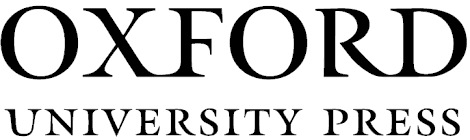 INTRODUCTION INTRODUCTION INTRODUCTION INTRODUCTION INTRODUCTION INTRODUCTION CEL KSZTAŁCENIA WG NOWEJ PODSTAWY PROGRAMOWEJOCENAOCENAOCENAOCENAOCENACEL KSZTAŁCENIA WG NOWEJ PODSTAWY PROGRAMOWEJBARDZO DOBRADOBRADOBRADOSTATECZNADOPUSZCZAJĄCAZnajomość środków językowych 
Gramatyka i słownictwoUczeń poprawnie stosuje poznane słownictwo z Unitu Introduction (słownictwo związane z życiem towarzyskim, przymiotniki opisujące uczucia i emocje, nazwy czynności wykonywanych w wolnym czasie, słownictwo związane ze stylem życia, nazwy czynności życia codziennego, nazwy okresów w życiu człowieka, nazwy ważnych wydarzeń życiowych, nazwy członków rodziny, słownictwo związane ze świętami i uroczystościami); bezbłędnie lub niemal bezbłędnie posługuje się przymiotnikami z przyimkami: about, at, by, of, to, with, konstrukcją going to i konstrukcjami czasownikowymi; poprawnie stosuje czas present simple, czas present continuous, czas future simple, czas past simple, czas past continuous, czas past perfect, czas present perfect simple, czas present perfect continuous.Uczeń, popełniając nieliczne błędy, stosuje poznane słownictwo z Introduction (słownictwo związane z życiem towarzyskim, przymiotniki opisujące uczucia i emocje, nazwy czynności wykonywanych w wolnym czasie, słownictwo związane ze stylem życia, nazwy czynności życia codziennego, nazwy okresów w życiu człowieka, nazwy ważnych wydarzeń życiowych, nazwy członków rodziny, słownictwo związane ze świętami i uroczystościami); na ogół poprawnie posługuje się przymiotnikami z przyimkami: about, at, by, of, to, with, konstrukcją going to i konstrukcjami czasownikowymi, popełniając nieliczne błędy, zazwyczaj poprawnie stosuje czas present simple, czas present continuous, czas future simple, czas past simple, czas past continuous, czas past perfect, czas present perfect simple, czas present perfect continuous.Uczeń, popełniając nieliczne błędy, stosuje poznane słownictwo z Introduction (słownictwo związane z życiem towarzyskim, przymiotniki opisujące uczucia i emocje, nazwy czynności wykonywanych w wolnym czasie, słownictwo związane ze stylem życia, nazwy czynności życia codziennego, nazwy okresów w życiu człowieka, nazwy ważnych wydarzeń życiowych, nazwy członków rodziny, słownictwo związane ze świętami i uroczystościami); na ogół poprawnie posługuje się przymiotnikami z przyimkami: about, at, by, of, to, with, konstrukcją going to i konstrukcjami czasownikowymi, popełniając nieliczne błędy, zazwyczaj poprawnie stosuje czas present simple, czas present continuous, czas future simple, czas past simple, czas past continuous, czas past perfect, czas present perfect simple, czas present perfect continuous.Uczeń, popełniając liczne błędy, stosuje poznane słownictwo z Introduction (słownictwo związane z życiem towarzyskim, przymiotniki opisujące uczucia i emocje, nazwy czynności wykonywanych w wolnym czasie, słownictwo związane ze stylem życia, nazwy czynności życia codziennego, nazwy okresów w życiu człowieka, nazwy ważnych wydarzeń życiowych, nazwy członków rodziny, słownictwo związane ze świętami i uroczystościami); nie zawsze poprawnie posługuje się przymiotnikami z przyimkami: about, at, by, of, to, with, konstrukcją going to i konstrukcjami czasownikowymi; stosuje czas present simple, czas present continuous, czas future simple, czas past simple, czas past continuous, czas past perfect, czas present perfect simple, czas present perfect continuous, popełniając liczne błędy.Uczeń, posługuje się bardzo ograniczonym zakresem słownictwa z Introduction (słownictwo związane z życiem towarzyskim, przymiotniki opisujące uczucia i emocje, nazwy czynności wykonywanych w wolnym czasie, słownictwo związane ze stylem życia, nazwy czynności życia codziennego, nazwy okresów w życiu człowieka, nazwy ważnych wydarzeń życiowych, nazwy członków rodziny, słownictwo związane ze świętami i uroczystościami); popełnia bardzo liczne błędy w konstrukcji i zastosowaniu przymiotników z przyimkami: about, at, by, of, to, with, konstrukcji going to i konstrukcji czasownikowych, stosuje czas present simple, czas present continuous, czas future simple, czas past simple, czas past continuous, czas past perfect, czas present perfect simple, czas present perfect continuous, popełniając bardzo liczne błędy.Rozumienie wypowiedzi ze słuchuUczeń określa myśl główną i kontekst sytuacyjny oraz znajduje w tekście informacje dotyczące osób występujących lub opisanych w nagraniu, nie popełniając większych błędów; poprawnie dobiera osoby do zdań.Uczeń określa myśl główną i kontekst sytuacyjny oraz znajduje w tekście informacje dotyczące osób występujących lub opisanych w nagraniu, popełniając nieliczne błędy; na ogół poprawnie dobiera osoby do zdań.Uczeń określa myśl główną i kontekst sytuacyjny oraz znajduje w tekście informacje dotyczące osób występujących lub opisanych w nagraniu, popełniając nieliczne błędy; na ogół poprawnie dobiera osoby do zdań.Uczeń z pewną trudnością określa myśl główną i kontekst sytuacyjny oraz znajduje w tekście informacje dotyczące osób występujących lub opisanych w nagraniu , popełniając dość liczne błędy; dobierając osoby do zdań popełnia liczne błędy.Uczeń z trudnością określa myśl główną i kontekst sytuacyjny oraz z trudem znajduje w tekście informacje dotyczące osób występujących lub opisanych w nagraniu, popełnia przy tym liczne błędy; dobierając osoby do zdań popełnia bardzo liczne błędy.Rozumienie wypowiedzi pisemnejUczeń bezbłędnie lub niemal bezbłędnie znajduje określone informacje w tekstach dotyczących przyjaźni; z łatwością rozpoznaje związki miedzy poszczególnymi częściami tekstu, nie popełnia większych błędów przy dobieraniu brakujących zdań do luk w tekście; bezbłędnie rozróżnia formalny i nieformalny styl wypowiedzi; z łatwością określa główną myśl tekstu/poszczególnych części tekstu.Uczeń znajduje określone informacje w tekstach dotyczących przyjaźni, popełniając nieliczne błędy; na ogół poprawnie rozpoznaje związki miedzy poszczególnymi częściami tekstu, popełnia pewne błędy przy dobieraniu brakujących zdań do luk w tekście; na ogół rozróżnia formalny i nieformalny styl wypowiedzi; określa główną myśl tekstu/poszczególnych części tekstu.Uczeń znajduje określone informacje w tekstach dotyczących przyjaźni, popełniając nieliczne błędy; na ogół poprawnie rozpoznaje związki miedzy poszczególnymi częściami tekstu, popełnia pewne błędy przy dobieraniu brakujących zdań do luk w tekście; na ogół rozróżnia formalny i nieformalny styl wypowiedzi; określa główną myśl tekstu/poszczególnych części tekstu.Uczeń z pewną trudnością znajduje określone informacje w tekstach dotyczących przyjaźni, popełniając liczne błędy; nie zawsze poprawnie rozpoznaje związki miedzy poszczególnymi częściami tekstu, popełnia dość liczne błędy przy dobieraniu brakujących zdań do luk w tekście; często nie rozróżnia formalnego i nieformalnego stylu wypowiedzi; nie zawsze poprawnie określa myśl główną tekstu/poszczególnych części tekstu.Uczeń z trudnością znajduje określone informacje w tekstach dotyczących przyjaźni, popełniając bardzo liczne błędy; nieudolnie rozpoznaje związki miedzy poszczególnymi częściami tekstu, popełnia liczne błędy przy dobieraniu brakujących zdań do luk w tekście; z trudnością określa myśl główną tekstu/poszczególnych części tekstu.Tworzenie wypowiedzi ustnej – Opis ludzi, miejsc, czynnościUczeń w sposób płynny opisuje ważne wydarzenia z dzieciństwa, stosując różnorodne słownictwo, nie popełniając większych błędów; stosując urozmaicone słownictwo i poprawne struktury gramatyczne, płynnie opisuje ilustracje przedstawiające osoby w ważnych dla nich chwilach.Uczeń opisuje ważne wydarzenia z dzieciństwa, stosując w miarę urozmaicone słownictwo, popełniając niewielkie błędy językowe, nie wpływające na zrozumienie wypowiedzi; opisuje ilustracje przedstawiające osoby w ważnych dla nich chwilach, nieliczne błędy na ogół nie zakłócają komunikacji.Uczeń opisuje ważne wydarzenia z dzieciństwa, stosując w miarę urozmaicone słownictwo, popełniając niewielkie błędy językowe, nie wpływające na zrozumienie wypowiedzi; opisuje ilustracje przedstawiające osoby w ważnych dla nich chwilach, nieliczne błędy na ogół nie zakłócają komunikacji.Uczeń opisuje ważne wydarzenia z dzieciństwa, stosując mało urozmaicone słownictwo, popełniając błędy językowe, w pewnym stopniu zakłócające komunikację; opisuje ilustracje przedstawiające osoby w ważnych dla nich chwilach, stosując ograniczony zakres słownictwa i popełniając liczne błędy językowe częściowo zakłócające komunikację.Uczeń opisuje ważne wydarzenia z dzieciństwa, stosując bardzo ograniczoną ilość słów i wyrażeń, popełniając liczne błędy językowe, które w znacznym stopniu wpływają na właściwe zrozumienie wypowiedzi; nieudolnie opisuje ilustracje przedstawiające osoby w ważnych dla nich chwilach, popełniając liczne błędy językowe znacznie zakłócające komunikację.Tworzenie wypowiedzi ustnej – wyrażanie opiniiUczeń w sposób płynny wyraża i uzasadnia swoją opinię na temat denerwujących przyzwyczajeń, nie popełniając większych błędów.Uczeń wyraża i uzasadnia swoją opinię na temat denerwujących przyzwyczajeń, popełniając błędy językowe, na ogół nie wpływające na zrozumienie wypowiedzi.Uczeń wyraża i uzasadnia swoją opinię na temat denerwujących przyzwyczajeń, popełniając błędy językowe, na ogół nie wpływające na zrozumienie wypowiedzi.Uczeń wyraża swoją opinię na temat denerwujących przyzwyczajeń, popełniając błędy językowe, które w pewnym stopniu wpływają na właściwe zrozumienie wypowiedzi.Uczeń nieudolnie wyraża swoją opinię na temat denerwujących przyzwyczajeń, popełniając liczne błędy językowe, które w znacznym stopniu wpływają na właściwe zrozumienie wypowiedzi.Tworzenie wypowiedzi ustnej –relacjonowanie wydarzeń z przeszłościUczeń w sposób płynny opisuje ważne wydarzenia rodzinne, stosując urozmaicone słownictwo i poprawne struktury gramatyczne i nie popełniając większych błędów. Uczeń opisuje ważne wydarzenia rodzinne popełniając niewielkie błędy językowe, na ogół nie wpływające na zrozumienie wypowiedzi. Uczeń opisuje ważne wydarzenia rodzinne popełniając niewielkie błędy językowe, na ogół nie wpływające na zrozumienie wypowiedzi. Uczeń opisuje ważne wydarzenia rodzinne, popełniając dość liczne błędy językowe, częściowo wpływające na zrozumienie wypowiedzi.Uczeń nieudolnie opisuje ważne wydarzenia rodzinne, popełniając liczne błędy językowe, znacznie wpływające na zrozumienie wypowiedzi.Reagowanie ustne – udzielanie i wyrażanie opinii, pytanie o opinięUczeń w sposób płynny, stosując urozmaicone słownictwo i nie popełniając większych błędów, wyraża i uzasadnia swoją opinię, a także pyta o opinię na temat wypowiedzi przeczytanych na forum internetowym.Uczeń wyraża i uzasadnia swoją opinię, a także pyta o opinię na temat wypowiedzi przeczytanych na forum internetowym; nieliczne popełnione błędy językowe na ogół nie zakłócają komunikacji.Uczeń wyraża i uzasadnia swoją opinię, a także pyta o opinię na temat wypowiedzi przeczytanych na forum internetowym; nieliczne popełnione błędy językowe na ogół nie zakłócają komunikacji.Uczeń wyraża swoją opinię, a także pyta o opinię na temat wypowiedzi przeczytanych na forum internetowym, popełniając dość liczne błędy językowe, które częściowo zakłócają komunikację.Uczeń nieudolnie wyraża swoją opinię, a także pyta o opinię na temat wypowiedzi przeczytanych na forum internetowym, popełniając liczne błędy językowe, które znacznie zakłócają komunikację.Reagowanie na wypowiedzi – udzielanie i uzyskiwanie informacjiUczeń w sposób płynny udziela informacji i prosi o informacje i opinie związane z uroczystościami rodzinnymi, ewentualnie popełnione błędy językowe nie zakłócają komunikacji.Uczeń udziela informacji i prosi o informacje związane z uroczystościami rodzinnymi, popełniając nieliczne błędy językowe, które na ogół nie zakłócają komunikacji.Uczeń udziela informacji i prosi o informacje związane z uroczystościami rodzinnymi, popełniając nieliczne błędy językowe, które na ogół nie zakłócają komunikacji.Uczeń udziela informacji i prosi o informacje związane z uroczystościami rodzinnymi, popełniając liczne błędy językowe, które częściowo zakłócają komunikację.Uczeń nieudolnie udziela informacji i prosi o informacje związane z uroczystościami rodzinnymi, popełniając liczne błędy językowe, które w znacznym stopniu zakłócają komunikację.UNIT 1 UNIT 1 UNIT 1 UNIT 1 UNIT 1 UNIT 1 CEL KSZTAŁCENIA WG NOWEJ PODSTAWY PROGRAMOWEJOCENAOCENAOCENAOCENAOCENACEL KSZTAŁCENIA WG NOWEJ PODSTAWY PROGRAMOWEJBARDZO DOBRADOBRADOBRADOSTATECZNADOPUSZCZAJĄCAZnajomość środków językowych 
Gramatyka i słownictwoUczeń poprawnie stosuje poznane słownictwo z Unitu 1 (nazwy cech charakteru, nazwy uczuć i emocji, słownictwo związane z mediami, nazwy chorób, przymiotniki określające nastawienie, postawę i ton głosu, słownictwo opisujące wygląd zewnętrzny, nazwy zainteresowań, nazwy okresów życia, nazwy zawodów, nazwy zwierząt); bezbłędnie lub niemal bezbłędnie posługuje się przymiotnikami złożonymi, used to, would, poprawnie stosuje stopniowanie przymiotników, czasy past simple, present simple, present continuous, present perfect, past perfect simple, czas past perfect continuous, a także łączniki as soon as, while, until, before, after, once, so that i przysłówki.Uczeń, popełniając nieliczne błędy, stosuje poznane słownictwo z Unitu 1 (nazwy cech charakteru, nazwy uczuć i emocji, słownictwo związane z mediami, nazwy chorób, przymiotniki określające nastawienie, postawę i ton głosu, słownictwo opisujące wygląd zewnętrzny, nazwy zainteresowań, nazwy okresów życia, nazwy zawodów, nazwy zwierząt); na ogół poprawnie posługuje się przymiotnikami złożonymi, used to, would, stosuje stopniowanie przymiotników, czasy past simple, present simple, present continuous, present perfect, past perfect simple, czas past perfect continuous, a także łączniki as soon as, while, until, before, after, once, so that i przysłówki popełniając nieliczne błędy.Uczeń, popełniając nieliczne błędy, stosuje poznane słownictwo z Unitu 1 (nazwy cech charakteru, nazwy uczuć i emocji, słownictwo związane z mediami, nazwy chorób, przymiotniki określające nastawienie, postawę i ton głosu, słownictwo opisujące wygląd zewnętrzny, nazwy zainteresowań, nazwy okresów życia, nazwy zawodów, nazwy zwierząt); na ogół poprawnie posługuje się przymiotnikami złożonymi, used to, would, stosuje stopniowanie przymiotników, czasy past simple, present simple, present continuous, present perfect, past perfect simple, czas past perfect continuous, a także łączniki as soon as, while, until, before, after, once, so that i przysłówki popełniając nieliczne błędy.Uczeń, popełniając liczne błędy, stosuje poznane słownictwo z Unitu 1 (nazwy cech charakteru, nazwy uczuć i emocji, słownictwo związane z mediami, nazwy chorób, przymiotniki określające nastawienie, postawę i ton głosu, słownictwo opisujące wygląd zewnętrzny, nazwy zainteresowań, nazwy okresów życia, nazwy zawodów, nazwy zwierząt); nie zawsze poprawnie posługuje się przymiotnikami złożonymi, used to, would; stosuje stopniowanie przymiotników, czasy past simple, present simple, present continuous, present perfect, past perfect simple, czas past perfect continuous, a także łączniki as soon as, while, until, before, after, once, so that i przysłówki, popełniając liczne błędyUczeń, posługuje się bardzo ograniczonym zakresem słownictwa z Unitu 1 (nazwy cech charakteru, nazwy uczuć i emocji, słownictwo związane z mediami, nazwy chorób, przymiotniki określające nastawienie, postawę i ton głosu, słownictwo opisujące wygląd zewnętrzny, nazwy zainteresowań, nazwy okresów życia, nazwy zawodów, nazwy zwierząt); popełnia bardzo liczne błędy w konstrukcji i zastosowaniu przymiotników złożonych, used to, would stosuje stopniowanie przymiotników, czasy past simple, present simple, present continuous, present perfect, past perfect simple, czas past perfect continuous, a także łączniki as soon as, while, until, before, after, once, so that i przysłówki, popełniając bardzo liczne błędy.Rozumienie wypowiedzi ze słuchuUczeń określa myśl główną i kontekst sytuacyjny oraz znajduje w tekście informacje dotyczące doświadczenia osób występujących lub opisanych w nagraniu, nie popełniając większych błędów; poprawnie dobiera osoby do zdań je opisujących. Uczeń określa myśl główną i kontekst sytuacyjny oraz znajduje w tekście informacje dotyczące doświadczenia osób występujących lub opisanych w nagraniu, popełniając nieliczne błędy; na ogół poprawnie dobiera osoby do zdań je opisujących.Uczeń określa myśl główną i kontekst sytuacyjny oraz znajduje w tekście informacje dotyczące doświadczenia osób występujących lub opisanych w nagraniu, popełniając nieliczne błędy; na ogół poprawnie dobiera osoby do zdań je opisujących.Uczeń z pewną trudnością określa myśl główną i kontekst sytuacyjny oraz znajduje w tekście informacje dotyczące doświadczenia osób występujących lub opisanych w nagraniu, popełniając dość liczne błędy; dobierając osoby do zdań, popełnia liczne błędy.Uczeń z trudnością określa myśl główną i kontekst sytuacyjny oraz z trudem znajduje w tekście informacje dotyczące doświadczenia osób występujących lub opisanych w nagraniu, popełnia przy tym liczne błędy; dobierając osoby do zdań, popełnia bardzo liczne błędy.Rozumienie wypowiedzi pisemnejUczeń bezbłędnie lub niemal bezbłędnie znajduje określone informacje w tekstach dotyczących wyczynów kaskaderskich, niezwykłych umiejętności czy możliwości jakie daje Internet; z łatwością rozpoznaje związki miedzy poszczególnymi częściami tekstu, nie popełnia większych błędów przy dobieraniu brakujących zdań do luk w tekście; bezbłędnie rozróżnia formalny i nieformalny styl wypowiedzi; z łatwością określa główną myśl tekstu/poszczególnych części tekstu.Uczeń znajduje określone informacje w tekstach dotyczących wyczynów kaskaderskich, niezwykłych umiejętności czy możliwości jakie daje Internet, popełniając nieliczne błędy; na ogół poprawnie rozpoznaje związki miedzy poszczególnymi częściami tekstu, popełnia pewne błędy przy dobieraniu brakujących zdań do luk w tekście; na ogół rozróżnia formalny i nieformalny styl wypowiedzi; określa główną myśl tekstu/poszczególnych części tekstu.Uczeń znajduje określone informacje w tekstach dotyczących wyczynów kaskaderskich, niezwykłych umiejętności czy możliwości jakie daje Internet, popełniając nieliczne błędy; na ogół poprawnie rozpoznaje związki miedzy poszczególnymi częściami tekstu, popełnia pewne błędy przy dobieraniu brakujących zdań do luk w tekście; na ogół rozróżnia formalny i nieformalny styl wypowiedzi; określa główną myśl tekstu/poszczególnych części tekstu.Uczeń z pewną trudnością znajduje określone informacje w tekstach dotyczących wyczynów kaskaderskich, niezwykłych umiejętności czy możliwości jakie daje Internet, popełniając liczne błędy; nie zawsze poprawnie rozpoznaje związki miedzy poszczególnymi częściami tekstu, popełnia dość liczne błędy przy dobieraniu brakujących zdań do luk w tekście; często nie rozróżnia formalnego i nieformalnego stylu wypowiedzi; nie zawsze poprawnie określa myśl główną tekstu/poszczególnych części tekstu.Uczeń z trudnością znajduje określone informacje w tekstach dotyczących wyczynów kaskaderskich, niezwykłych umiejętności czy możliwości jakie daje Internet, popełniając bardzo liczne błędy; nieudolnie rozpoznaje związki miedzy poszczególnymi częściami tekstu, popełnia liczne błędy przy dobieraniu brakujących zdań do luk w tekście; z trudnością określa myśl główną tekstu/poszczególnych części tekstu.Tworzenie wypowiedzi ustnejUczeń w sposób płynny wypowiada się na temat prowadzenia video bloga, stosując szeroki zakres środków leksykalno-gramatycznych, popełniając sporadycznie błędy, niezakłócające komunikacji; wypowiedź jest adekwatna do tematu i kontekstu; podczas wypowiedzi nie potrzebuje lub rzadko potrzebuje pomocy ze strony nauczyciela.Uczeń wypowiada się na temat prowadzenia video bloga, stosując zadowalający zakres środków leksykalno-gramatycznych, popełniając niewielkie dość liczne błędy niezakłócające lub zakłócające w niewielkim stopniu komunikację; wypowiedź jest częściowo nieadekwatna do tematu i kontekstu; podczas wypowiedzi czasami potrzebuje pomocy ze strony nauczyciela.Uczeń wypowiada się na temat prowadzenia video bloga, stosując zadowalający zakres środków leksykalno-gramatycznych, popełniając niewielkie dość liczne błędy niezakłócające lub zakłócające w niewielkim stopniu komunikację; wypowiedź jest częściowo nieadekwatna do tematu i kontekstu; podczas wypowiedzi czasami potrzebuje pomocy ze strony nauczyciela.Uczeń wypowiada się na temat prowadzenia video bloga, ograniczony zakres środków leksykalno-gramatycznych, popełniając liczne błędy językowe, zakłócające komunikację; wypowiedź jest często nieadekwatna do tematu i kontekstu; podczas wypowiedzi często potrzebuje pomocy ze strony nauczyciela.Uczeń wypowiada się na temat prowadzenia video bloga, stosując bardzo ograniczony zakres środków leksykalno-gramatycznych popełniając bardzo liczne błędy językowe, które w znacznym stopniu wpływają na komunikację; wypowiedź jest w znacznym stopniu nieadekwatna do tematu i kontekstu; podczas wypowiedzi potrzebuje bardzo dużej pomocy nauczyciela.Tworzenie wypowiedzi ustnej – Opis ludzi, miejsc, czynnościUczeń w sposób płynny opisuje osoby przedstawione na ilustracji i siebie, stosując różnorodne słownictwo, nie popełniając większych błędów.Uczeń opisuje osoby przedstawione na ilustracji i siebie, stosując w miarę urozmaicone słownictwo, popełniając niewielkie błędy językowe, nie wpływające na zrozumienie wypowiedzi.Uczeń opisuje osoby przedstawione na ilustracji i siebie, stosując w miarę urozmaicone słownictwo, popełniając niewielkie błędy językowe, nie wpływające na zrozumienie wypowiedzi.Uczeń opisuje osoby przedstawione na ilustracji i siebie, stosując mało urozmaicone słownictwo, popełniając błędy językowe, w pewnym stopniu zakłócające komunikację.Uczeń opisuje osoby przedstawione na ilustracji i siebie, stosując bardzo ograniczoną ilość słów i wyrażeń, popełniając liczne błędy językowe, które w znacznym stopniu wpływają na właściwe zrozumienie wypowiedzi.Tworzenie wypowiedzi ustnej – wyrażanie opiniiUczeń w sposób płynny wyraża i uzasadnia swoją opinię na temat sławnych osób i pracy dziennikarzy paparazzi, nie popełniając większych błędów.Uczeń wyraża i uzasadnia swoją opinię na temat sławnych osób i pracy dziennikarzy paparazzi, popełniając błędy językowe, na ogół nie wpływające na zrozumienie wypowiedzi.Uczeń wyraża i uzasadnia swoją opinię na temat sławnych osób i pracy dziennikarzy paparazzi, popełniając błędy językowe, na ogół nie wpływające na zrozumienie wypowiedzi.Uczeń wyraża swoją opinię na temat sławnych osób i pracy dziennikarzy paparazzi, popełniając błędy językowe, które w pewnym stopniu wpływają na właściwe zrozumienie wypowiedzi.Uczeń nieudolnie wyraża swoją opinię na temat sławnych osób i pracy dziennikarzy paparazzi, popełniając liczne błędy językowe, które w znacznym stopniu wpływają na właściwe zrozumienie wypowiedzi.Tworzenie wypowiedzi ustnej –relacjonowanie wydarzeń z przeszłościUczeń w sposób płynny opisuje swoje uczucia i emocje w odniesieniu do wydarzeń z przeszłości, stosując urozmaicone słownictwo i poprawne struktury gramatyczne i nie popełniając większych błędów. Uczeń opisuje swoje uczucia i emocje w odniesieniu do wydarzeń z przeszłości, popełniając niewielkie błędy językowe, na ogół nie wpływające na zrozumienie wypowiedzi. Uczeń opisuje swoje uczucia i emocje w odniesieniu do wydarzeń z przeszłości, popełniając niewielkie błędy językowe, na ogół nie wpływające na zrozumienie wypowiedzi. Uczeń opisuje swoje uczucia i emocje w odniesieniu do wydarzeń z przeszłości, popełniając dość liczne błędy językowe, częściowo wpływające na zrozumienie wypowiedzi.Uczeń nieudolnie opisuje swoje uczucia i emocje w odniesieniu do wydarzeń z przeszłości, popełniając liczne błędy językowe, znacznie wpływające na zrozumienie wypowiedzi.Reagowanie na wypowiedzi – proponowanie, przyjmowanie i odrzucanie propozycji; prowadzenie prostych negocjacji Uczeń swobodnie proponuje odpowiednią swoim zdaniem sławną osobę jak odpowiedni przykład dla nastolatków, przyjmuje lub odrzuca propozycje, a także prowadzi proste negocjacje w tej kwestii; ewentualnie popełnione błędy językowe nie zakłócają komunikacji.Uczeń proponuje odpowiednią swoim zdaniem sławną osobę jak odpowiedni przykład dla nastolatków, przyjmuje lub odrzuca propozycje, a także …; nieliczne popełnione błędy językowe na ogół nie zakłócają komunikacji.Uczeń proponuje odpowiednią swoim zdaniem sławną osobę jak odpowiedni przykład dla nastolatków, przyjmuje lub odrzuca propozycje, a także …; nieliczne popełnione błędy językowe na ogół nie zakłócają komunikacji.Uczeń proponuje odpowiednią swoim zdaniem sławną osobę jak odpowiedni przykład dla nastolatków, przyjmuje lub odrzuca propozycje, a także …, popełniając dość liczne błędy językowe, częściowo zakłócające komunikację.Uczeń nieudolnie proponuje odpowiednią swoim zdaniem sławną osobę jak odpowiedni przykład dla nastolatków, przyjmuje lub odrzuca propozycje, a także …, popełniając liczne błędy językowe znacznie zakłócające komunikację.Reagowanie ustne – udzielanie i wyrażanie opinii, pytanie o opinięUczeń w sposób płynny, stosując urozmaicone słownictwo i nie popełniając większych błędów, wyraża i uzasadnia swoją opinię, a także pyta o opinię na temat cech charakteru.Uczeń wyraża i uzasadnia swoją opinię, a także pyta o opinię na temat cech charakteru; nieliczne popełnione błędy językowe na ogół nie zakłócają komunikacji.Uczeń wyraża i uzasadnia swoją opinię, a także pyta o opinię na temat cech charakteru; nieliczne popełnione błędy językowe na ogół nie zakłócają komunikacji.Uczeń wyraża swoją opinię, a także pyta o opinię na temat cech charakteru, popełniając dość liczne błędy językowe, które częściowo zakłócają komunikację.Uczeń nieudolnie wyraża swoją opinię, a także pyta o opinię na temat cech charakteru, popełniając liczne błędy językowe, które znacznie zakłócają komunikację.Reagowanie na wypowiedzi – udzielanie i uzyskiwanie informacjiUczeń w sposób płynny udziela informacji i prosi o informacje i opinie związane z dzieciństwem, ewentualnie popełnione błędy językowe nie zakłócają komunikacji.Uczeń udziela informacji i prosi o informacje związane z dzieciństwem, popełniając nieliczne błędy językowe, które na ogół nie zakłócają komunikacji.Uczeń udziela informacji i prosi o informacje związane z dzieciństwem, popełniając nieliczne błędy językowe, które na ogół nie zakłócają komunikacji.Uczeń udziela informacji i prosi o informacje związane z dzieciństwem, popełniając liczne błędy językowe, które częściowo zakłócają komunikację.Uczeń nieudolnie udziela informacji i prosi o informacje związane z dzieciństwem, popełniając liczne błędy językowe, które w znacznym stopniu zakłócają komunikacjęTworzenie wypowiedzi pisemnej: list formalnyUczeń pisze list formalny na temat wyboru sławnej osoby odpowiedniej na wzór do naśladowania dla młodzieży w sposób przejrzysty i logiczny, odnosząc się do opisanej sytuacji, uwzględniając cel wypowiedzi, nie popełniając większych błędów i stosując urozmaicone słownictwo oraz właściwą formę i styl wypowiedzi.Uczeń pisze list formalny na temat list formalny na temat wyboru sławnej osoby odpowiedniej na wzór do naśladowania dla młodzieży w sposób w miarę przejrzysty i logiczny, odnosząc się w dużej mierze do opisanej sytuacji, uwzględniając cel wypowiedzi, popełniając niewielkie błędy językowe, nie wpływające na zrozumienie wypowiedzi; stosuje w miarę właściwą formę i styl wypowiedzi.Uczeń pisze list formalny na temat list formalny na temat wyboru sławnej osoby odpowiedniej na wzór do naśladowania dla młodzieży w sposób w miarę przejrzysty i logiczny, odnosząc się w dużej mierze do opisanej sytuacji, uwzględniając cel wypowiedzi, popełniając niewielkie błędy językowe, nie wpływające na zrozumienie wypowiedzi; stosuje w miarę właściwą formę i styl wypowiedzi.Uczeń pisze list formalny na temat list formalny na temat wyboru sławnej osoby odpowiedniej na wzór do naśladowania dla młodzieży w sposób mało przejrzysty i nielogiczny, w niewielkim stopniu odnosząc się do opisanej sytuacji, popełniając błędy językowe, które częściowo wpływają na zrozumienie wypowiedzi; stosuje częściowo właściwą formę i styl wypowiedzi.Uczeń pisze list formalny na temat list formalny na temat wyboru sławnej osoby odpowiedniej na wzór do naśladowania dla młodzieży w sposób chaotyczny i nielogiczny, nie odnosząc się do opisanej sytuacji lub robiąc to w niewielkim stopniu, nie uwzględniając celu wypowiedzi, popełniając błędy językowe, które w znacznym stopniu wpływają na zrozumienie wypowiedzi; nie zachowuje właściwej formy i stylu.UNIT 2 UNIT 2 UNIT 2 UNIT 2 UNIT 2 UNIT 2 CEL KSZTAŁCENIA WG NOWEJ PODSTAWY PROGRAMOWEJOCENAOCENAOCENAOCENAOCENACEL KSZTAŁCENIA WG NOWEJ PODSTAWY PROGRAMOWEJBARDZO DOBRADOBRADOBRADOSTATECZNADOPUSZCZAJĄCAZnajomość środków językowych 
Gramatyka i słownictwoUczeń poprawnie stosuje poznane słownictwo z Unitu 2 (nazwy uczuć i emocji, nazwy czynności życia codziennego, nazwy przedmiotów nauczania, słownictwo związane z klimatem, nazwy środków transportu, słownictwo związane z obsługą i korzystaniem z podstawowych urządzeń technicznych, słownictwo związane z mediami, słownictwo związane z przestępczością, słownictwo związane z miejscem zamieszkania); bezbłędnie lub niemal bezbłędnie posługuje się przymiotnikami, wyrażeniami z end i time oraz wyrażeniami przyimkowymi; poprawnie stosuje czasy teraźniejsze i przeszłe, a także bezokolicznik i formy z -ingUczeń, popełniając nieliczne błędy, stosuje poznane słownictwo z Unitu 2(nazwy uczuć i emocji, nazwy czynności życia codziennego, nazwy przedmiotów nauczania, słownictwo związane z klimatem, nazwy środków transportu, słownictwo związane z obsługą i korzystaniem z podstawowych urządzeń technicznych, słownictwo związane z mediami, słownictwo związane z przestępczością, słownictwo związane z miejscem zamieszkania); na ogół poprawnie posługuje się przymiotnikami, wyrażeniami z end i time, wyrażeniami przyimkowymi, czasami teraźniejszymi i przeszłymi, a także bezokolicznikiem i formą z -ingpopełniając nieliczne błędyUczeń, popełniając nieliczne błędy, stosuje poznane słownictwo z Unitu 2(nazwy uczuć i emocji, nazwy czynności życia codziennego, nazwy przedmiotów nauczania, słownictwo związane z klimatem, nazwy środków transportu, słownictwo związane z obsługą i korzystaniem z podstawowych urządzeń technicznych, słownictwo związane z mediami, słownictwo związane z przestępczością, słownictwo związane z miejscem zamieszkania); na ogół poprawnie posługuje się przymiotnikami, wyrażeniami z end i time, wyrażeniami przyimkowymi, czasami teraźniejszymi i przeszłymi, a także bezokolicznikiem i formą z -ingpopełniając nieliczne błędyUczeń, popełniając liczne błędy, stosuje poznane słownictwo z Unitu 2 (nazwy uczuć i emocji, nazwy czynności życia codziennego, nazwy przedmiotów nauczania, słownictwo związane z klimatem, nazwy środków transportu, słownictwo związane z obsługą i korzystaniem z podstawowych urządzeń technicznych, słownictwo związane z mediami, słownictwo związane z przestępczością, słownictwo związane z miejscem zamieszkania); nie zawsze poprawnie posługuje się przymiotnikami, wyrażeniami z end i time oraz wyrażeniami przyimkowymi; stosuje czasy teraźniejsze i przeszłe, a także bezokolicznik i formy z -ing, popełniając liczne błędyUczeń, posługuje się bardzo ograniczonym zakresem słownictwa z Unitu 2 (nazwy uczuć i emocji, nazwy czynności życia codziennego, nazwy przedmiotów nauczania, słownictwo związane z klimatem, nazwy środków transportu, słownictwo związane z obsługą i korzystaniem z podstawowych urządzeń technicznych, słownictwo związane z mediami, słownictwo związane z przestępczością, słownictwo związane z miejscem zamieszkania); popełnia bardzo liczne błędy w konstrukcji i zastosowaniu przymiotnikami, wyrażeniami z end i time oraz wyrażeniami przyimkowymi stosuje czasy teraźniejsze i przeszłe, a także bezokolicznik i formy z -ing, popełniając bardzo liczne błędyRozumienie wypowiedzi ze słuchuUczeń znajduje w tekście określone informacje dotyczące osób występujących lub opisanych w nagraniu, nie popełniając większych błędów; poprawnie zakreśla odpowiedź spośród podanych opcji na podstawie wysłuchanych dialogów; poprawnie uzupełnia zdania usłyszanymi idiomami.Uczeń określa myśl główną i kontekst sytuacyjny oraz znajduje w tekście informacje dotyczące osób występujących lub opisanych w nagraniu, popełniając nieliczne błędy; na ogół poprawnie dobiera osoby do zdań opisujących je i uzupełnia zdania usłyszanymi idiomami.Uczeń określa myśl główną i kontekst sytuacyjny oraz znajduje w tekście informacje dotyczące osób występujących lub opisanych w nagraniu, popełniając nieliczne błędy; na ogół poprawnie dobiera osoby do zdań opisujących je i uzupełnia zdania usłyszanymi idiomami.Uczeń z pewną trudnością określa myśl główną i kontekst sytuacyjny oraz znajduje w tekście informacje dotyczące osób występujących lub opisanych w nagraniu, popełniając dość liczne błędy; dobierając osoby do zdań opisujących je i uzupełniając zdania usłyszanymi idiomami, popełnia liczne błędy.Uczeń z trudnością określa myśl główną i kontekst sytuacyjny oraz z trudem znajduje w tekście informacje dotyczące osób występujących lub opisanych w nagraniu, popełnia przy tym liczne błędy; dobierając osoby do zdań opisujących je i uzupełniając zdania usłyszanymi idiomami, popełnia bardzo liczne błędy.Rozumienie wypowiedzi pisemnejUczeń bezbłędnie lub niemal bezbłędnie znajduje określone informacje w tekstach dotyczących przestępczości lub uczuć i emocji osób opisanych w tekstach; z łatwością rozpoznaje związki miedzy poszczególnymi częściami tekstu, nie popełnia większych błędów przy dobieraniu brakujących zdań do luk w tekście; bezbłędnie rozróżnia formalny i nieformalny styl wypowiedzi; z łatwością określa główną myśl tekstu/poszczególnych części tekstu.Uczeń znajduje określone informacje w tekstach dotyczących przestępczości lub uczuć i emocji osób opisanych w tekstach, popełniając nieliczne błędy; na ogół poprawnie rozpoznaje związki miedzy poszczególnymi częściami tekstu, popełnia pewne błędy przy dobieraniu brakujących zdań do luk w tekście; na ogół rozróżnia formalny i nieformalny styl wypowiedzi; określa główną myśl tekstu/poszczególnych części tekstu.Uczeń znajduje określone informacje w tekstach dotyczących przestępczości lub uczuć i emocji osób opisanych w tekstach, popełniając nieliczne błędy; na ogół poprawnie rozpoznaje związki miedzy poszczególnymi częściami tekstu, popełnia pewne błędy przy dobieraniu brakujących zdań do luk w tekście; na ogół rozróżnia formalny i nieformalny styl wypowiedzi; określa główną myśl tekstu/poszczególnych części tekstu.Uczeń z pewną trudnością znajduje określone informacje w tekstach dotyczących przestępczości lub uczuć i emocji osób opisanych w tekstach, popełniając liczne błędy; nie zawsze poprawnie rozpoznaje związki miedzy poszczególnymi częściami tekstu, popełnia dość liczne błędy przy dobieraniu brakujących zdań do luk w tekście; często nie rozróżnia formalnego i nieformalnego stylu wypowiedzi; nie zawsze poprawnie określa myśl główną tekstu/poszczególnych części tekstu.Uczeń z trudnością znajduje określone informacje w tekstach dotyczących przestępczości lub uczuć i emocji osób opisanych w tekstach, popełniając bardzo liczne błędy; nieudolnie rozpoznaje związki miedzy poszczególnymi częściami tekstu, popełnia liczne błędy przy dobieraniu brakujących zdań do luk w tekście; z trudnością określa myśl główną tekstu/poszczególnych części tekstu.Tworzenie wypowiedzi ustnej – Opis ludzi, miejsc, czynnościUczeń w sposób płynny opisuje osoby, miejsca i przedmioty, stosując różnorodne słownictwo, nie popełniając większych błędów; stosując urozmaicone słownictwo i poprawne struktury gramatyczne, płynnie opisuje ilustracje przedstawiające osoby i ich emocje oraz czynności życia codziennego.Uczeń opisuje osoby, miejsca i przedmioty, stosując w miarę urozmaicone słownictwo, popełniając niewielkie błędy językowe, nie wpływające na zrozumienie wypowiedzi; opisuje ilustracje przedstawiające osoby i ich emocje oraz czynności życia codziennego, nieliczne błędy na ogół nie zakłócają komunikacji.Uczeń opisuje osoby, miejsca i przedmioty, stosując w miarę urozmaicone słownictwo, popełniając niewielkie błędy językowe, nie wpływające na zrozumienie wypowiedzi; opisuje ilustracje przedstawiające osoby i ich emocje oraz czynności życia codziennego, nieliczne błędy na ogół nie zakłócają komunikacji.Uczeń opisuje osoby, miejsca i przedmioty, stosując mało urozmaicone słownictwo, popełniając błędy językowe, w pewnym stopniu zakłócające komunikację; opisuje ilustracje przedstawiające osoby i ich emocje oraz czynności życia codziennego, stosując ograniczony zakres słownictwa i popełniając liczne błędy językowe częściowo zakłócające komunikację.Uczeń opisuje osoby, miejsca i przedmioty, stosując bardzo ograniczoną ilość słów i wyrażeń, popełniając liczne błędy językowe, które w znacznym stopniu wpływają na właściwe zrozumienie wypowiedzi; nieudolnie opisuje ilustracje przedstawiające osoby i ich emocje oraz czynności życia codziennego, popełniając liczne błędy językowe znacznie zakłócające komunikację.Tworzenie wypowiedzi ustnej – wyrażanie opiniiUczeń w sposób płynny wyraża i uzasadnia swoją opinię na temat szczęśliwych wydarzeń lub nieszczęść w swoim życiu lub życiu innych osób, monitoringu czy dzielenia mieszkania z innymi osobami nie popełniając większych błędów.Uczeń wyraża i uzasadnia swoją opinię na temat szczęśliwych wydarzeń lub nieszczęść w swoim życiu lub życiu innych osób, monitoringu czy dzielenia mieszkania z innymi osobami, popełniając błędy językowe, na ogół nie wpływające na zrozumienie wypowiedzi.Uczeń wyraża i uzasadnia swoją opinię na temat szczęśliwych wydarzeń lub nieszczęść w swoim życiu lub życiu innych osób, monitoringu czy dzielenia mieszkania z innymi osobami, popełniając błędy językowe, na ogół nie wpływające na zrozumienie wypowiedzi.Uczeń wyraża swoją opinię na temat szczęśliwych wydarzeń lub nieszczęść w swoim życiu lub życiu innych osób, monitoringu czy dzielenia mieszkania z innymi osobami, popełniając błędy językowe, które w pewnym stopniu wpływają na właściwe zrozumienie wypowiedzi.Uczeń nieudolnie wyraża swoją opinię na temat szczęśliwych wydarzeń lub nieszczęść w swoim życiu lub życiu innych osób, monitoringu czy dzielenia mieszkania z innymi osobami, popełniając liczne błędy językowe, które w znacznym stopniu wpływają na właściwe zrozumienie wypowiedzi.Tworzenie wypowiedzi ustnej –relacjonowanie wydarzeń z przeszłościUczeń w sposób płynny opisuje wydarzenia z przeszłości, stosując urozmaicone słownictwo i poprawne struktury gramatyczne i nie popełniając większych błędów. Uczeń opisuje wydarzenia z przeszłości, popełniając niewielkie błędy językowe, na ogół nie wpływające na zrozumienie wypowiedzi. Uczeń opisuje wydarzenia z przeszłości, popełniając niewielkie błędy językowe, na ogół nie wpływające na zrozumienie wypowiedzi. Uczeń opisuje wydarzenia z przeszłości, popełniając dość liczne błędy językowe, częściowo wpływające na zrozumienie wypowiedzi.Uczeń nieudolnie opisuje wydarzenia z przeszłości, popełniając liczne błędy językowe, znacznie wpływające na zrozumienie wypowiedzi.Reagowanie ustne – wyrażanie emocji (np. radość, niezadowolenie, zdziwienie) Uczeń w sposób płynny, stosując urozmaicone słownictwo i nie popełniając większych błędów, wyraża swoje uczucia i emocje.Uczeń wyraża swoje uczucia i emocje stosując przeważnie właściwe wyrażenia, popełniając niewielkie błędy językowe, na ogół nie zakłócające komunikacji.Uczeń wyraża swoje uczucia i emocje stosując przeważnie właściwe wyrażenia, popełniając niewielkie błędy językowe, na ogół nie zakłócające komunikacji.Uczeń wyraża swoje uczucia i emocje nie do końca stosując właściwe formy i popełniając dość liczne błędy językowe, częściowo zakłócające komunikację.Uczeń wyraża swoje uczucia i emocje popełniając liczne błędy językowe, znacznie zakłócające komunikację.Reagowanie ustne – udzielanie i wyrażanie opinii, pytanie o opinięUczeń w sposób płynny, stosując urozmaicone słownictwo i nie popełniając większych błędów, wyraża i uzasadnia swoją opinię, a także pyta o opinię na temat uczuć wywołanych problematycznymi sytuacjami. Uczeń wyraża i uzasadnia swoją opinię, a także pyta o opinię na temat uczuć wywołanych problematycznymi sytuacjami; nieliczne popełnione błędy językowe na ogół nie zakłócają komunikacji.Uczeń wyraża i uzasadnia swoją opinię, a także pyta o opinię na temat uczuć wywołanych problematycznymi sytuacjami; nieliczne popełnione błędy językowe na ogół nie zakłócają komunikacji.Uczeń wyraża swoją opinię, a także pyta o opinię na temat uczuć wywołanych problematycznymi sytuacjami, popełniając dość liczne błędy językowe, które częściowo zakłócają komunikację.Uczeń nieudolnie wyraża swoją opinię, a także pyta o opinię na temat uczuć wywołanych problematycznymi sytuacjami, popełniając liczne błędy językowe, które znacznie zakłócają komunikację.Tworzenie wypowiedzi pisemnej: rozprawkaUczeń pisze rozprawkę na temat dostępności wykorzystania telefonii komórkowej w sytuacjach problemowych, przedstawiając logiczne i spójne argumenty wspierane dodatkowymi wyjaśnieniami i/lub przykładami, nie popełniając większych błędów i stosując urozmaicone słownictwo oraz właściwą formę i styl wypowiedzi.Uczeń pisze rozprawkę na temat dostępności wykorzystania telefonii komórkowej w sytuacjach problemowych, przedstawiając w miarę logiczne i spójne argumenty wspierane dodatkowymi wyjaśnieniami i/lub przykładami , popełniając niewielkie błędy językowe, nie wpływające na zrozumienie wypowiedzi; stosuje w miarę właściwą formę i styl wypowiedzi.Uczeń pisze rozprawkę na temat dostępności wykorzystania telefonii komórkowej w sytuacjach problemowych, przedstawiając w miarę logiczne i spójne argumenty wspierane dodatkowymi wyjaśnieniami i/lub przykładami , popełniając niewielkie błędy językowe, nie wpływające na zrozumienie wypowiedzi; stosuje w miarę właściwą formę i styl wypowiedzi.Uczeń pisze rozprawkę na temat dostępności wykorzystania telefonii komórkowej w sytuacjach problemowych, przedstawiając argumenty, które często są niespójne i nielogiczne i rzadko poparte dodatkowymi wyjaśnieniami i/lub przykładami, popełniając błędy językowe, które częściowo wpływają na zrozumienie wypowiedzi; stosuje częściowo właściwą formę i styl wypowiedzi.Uczeń pisze rozprawkę na temat dostępności wykorzystania telefonii komórkowej w sytuacjach problemowych, przedstawiając nielogiczne i niespójne argumenty nie poparte dodatkowymi wyjaśnieniami i/lub przykładami, popełniając błędy językowe, które w znacznym stopniu wpływają na zrozumienie wypowiedzi; nie zachowuje właściwej formy i stylu.UNIT 3 UNIT 3 UNIT 3 UNIT 3 UNIT 3 UNIT 3 CEL KSZTAŁCENIA WG NOWEJ PODSTAWY PROGRAMOWEJOCENAOCENAOCENAOCENAOCENACEL KSZTAŁCENIA WG NOWEJ PODSTAWY PROGRAMOWEJBARDZO DOBRADOBRADOBRADOSTATECZNADOPUSZCZAJĄCAZnajomość środków językowych 
Gramatyka i słownictwoUczeń poprawnie stosuje poznane słownictwo z Unitu 3 (nazwy uczuć i emocji, nazwy części ciała, nazwy dźwięków wydawanych przez ludzi, nazwy krajów, nazwy gestów, słownictwo związane ze zwiedzaniem, słownictwo związane z problemami pojawiającymi się na styku różnych kultur i społeczności, słownictwo opisujące dane personalne, słownictwo związane z konfliktami i problemami, słownictwo związane z samopoczuciem, nazwy form spędzania czasu wolnego, nazwy środków transportu, słownictwo związane z zainteresowaniami, słownictwo opisujące twórców i ich dzieł, nazwy świąt i uroczystości, słownictwo związane ze świętami i tradycjami, nazwy festiwali, słownictwo związane z życiem szkoły); bezbłędnie lub niemal bezbłędnie posługuje się pierwszym trybem warunkowym, czasownikami modalnymi w czasie przeszłym, teraźniejszym i przyszłym i przymiotnikami złożonymi; poprawnie stosuje wyrażenia formalne i nieformalne, formy grzecznościowe, wyrażenia stosowane do zmiany tematu i do parafrazowania oraz imiesłowy.Uczeń, popełniając nieliczne błędy, stosuje poznane słownictwo z Unitu 3 (nazwy uczuć i emocji, nazwy części ciała, nazwy dźwięków wydawanych przez ludzi, nazwy krajów, nazwy gestów, słownictwo związane ze zwiedzaniem, słownictwo związane z problemami pojawiającymi się na styku różnych kultur i społeczności, słownictwo opisujące dane personalne, słownictwo związane z konfliktami i problemami, słownictwo związane z samopoczuciem, nazwy form spędzania czasu wolnego, nazwy środków transportu, słownictwo związane z zainteresowaniami, słownictwo opisujące twórców i ich dzieł, nazwy świąt i uroczystości, słownictwo związane ze świętami i tradycjami, nazwy festiwali, słownictwo związane z życiem szkoły); na ogół poprawnie posługuje się pierwszym trybem warunkowym, czasownikami modalnymi w czasie przeszłym, teraźniejszym i przyszłym i przymiotnikami złożonymi, popełniając nieliczne błędy; w miarę poprawnie stosuje wyrażenia formalne i nieformalne, formy grzecznościowe, wyrażenia stosowane do zmiany tematu i do parafrazowania oraz imiesłowy.Uczeń, popełniając nieliczne błędy, stosuje poznane słownictwo z Unitu 3 (nazwy uczuć i emocji, nazwy części ciała, nazwy dźwięków wydawanych przez ludzi, nazwy krajów, nazwy gestów, słownictwo związane ze zwiedzaniem, słownictwo związane z problemami pojawiającymi się na styku różnych kultur i społeczności, słownictwo opisujące dane personalne, słownictwo związane z konfliktami i problemami, słownictwo związane z samopoczuciem, nazwy form spędzania czasu wolnego, nazwy środków transportu, słownictwo związane z zainteresowaniami, słownictwo opisujące twórców i ich dzieł, nazwy świąt i uroczystości, słownictwo związane ze świętami i tradycjami, nazwy festiwali, słownictwo związane z życiem szkoły); na ogół poprawnie posługuje się pierwszym trybem warunkowym, czasownikami modalnymi w czasie przeszłym, teraźniejszym i przyszłym i przymiotnikami złożonymi, popełniając nieliczne błędy; w miarę poprawnie stosuje wyrażenia formalne i nieformalne, formy grzecznościowe, wyrażenia stosowane do zmiany tematu i do parafrazowania oraz imiesłowy.Uczeń, popełniając liczne błędy, stosuje poznane słownictwo z Unitu 3 (nazwy uczuć i emocji, nazwy części ciała, nazwy dźwięków wydawanych przez ludzi, nazwy krajów, nazwy gestów, słownictwo związane ze zwiedzaniem, słownictwo związane z problemami pojawiającymi się na styku różnych kultur i społeczności, słownictwo opisujące dane personalne, słownictwo związane z konfliktami i problemami, słownictwo związane z samopoczuciem, nazwy form spędzania czasu wolnego, nazwy środków transportu, słownictwo związane z zainteresowaniami, słownictwo opisujące twórców i ich dzieł, nazwy świąt i uroczystości, słownictwo związane ze świętami i tradycjami, nazwy festiwali, słownictwo związane z życiem szkoły);nie zawsze poprawnie posługuje się pierwszym trybem warunkowym, czasownikami modalnymi w czasie przeszłym, teraźniejszym i przyszłym i przymiotnikami złożonymi; stosuje wyrażenia formalne i nieformalne, formy grzecznościowe, wyrażenia stosowane do zmiany tematu i do parafrazowania oraz imiesłowy, popełniając liczne błędy.Uczeń, posługuje się bardzo ograniczonym zakresem słownictwa z Unitu 3 (nazwy uczuć i emocji, nazwy części ciała, nazwy dźwięków wydawanych przez ludzi, nazwy krajów, nazwy gestów, słownictwo związane ze zwiedzaniem, słownictwo związane z problemami pojawiającymi się na styku różnych kultur i społeczności, słownictwo opisujące dane personalne, słownictwo związane z konfliktami i problemami, słownictwo związane z samopoczuciem, nazwy form spędzania czasu wolnego, nazwy środków transportu, słownictwo związane z zainteresowaniami, słownictwo opisujące twórców i ich dzieł, nazwy świąt i uroczystości, słownictwo związane ze świętami i tradycjami, nazwy festiwali, słownictwo związane z życiem szkoły);popełnia bardzo liczne błędy w konstrukcji i zastosowaniu pierwszego trybu warunkowego, czasowników modalnych w czasie przeszłym, teraźniejszym i przyszłym i przymiotników złożonych; stosuje wyrażenia formalne i nieformalne, formy grzecznościowe, wyrażenia stosowane do zmiany tematu i do parafrazowania oraz imiesłowy, popełniając bardzo liczne błędy.Rozumienie wypowiedzi ze słuchuUczeń określa myśl główną i kontekst sytuacyjny oraz znajduje w tekście informacje dotyczące osób występujących lub opisanych w nagraniu oraz odnoszące się do różnych form wypowiedzi, nie popełniając większych błędów; poprawnie dobiera osoby do zdań opisujących sytuacje, w których się znajdują.Uczeń określa myśl główną i kontekst sytuacyjny oraz znajduje w tekście informacje dotyczące osób występujących lub opisanych w nagraniu oraz odnoszące się do różnych form wypowiedzi, popełniając nieliczne błędy; na ogół poprawnie dobiera osoby do zdań opisujących sytuacje, w których się znajdują.Uczeń określa myśl główną i kontekst sytuacyjny oraz znajduje w tekście informacje dotyczące osób występujących lub opisanych w nagraniu oraz odnoszące się do różnych form wypowiedzi, popełniając nieliczne błędy; na ogół poprawnie dobiera osoby do zdań opisujących sytuacje, w których się znajdują.Uczeń z pewną trudnością określa myśl główną i kontekst sytuacyjny oraz znajduje w tekście informacje dotyczące osób występujących lub opisanych w nagraniu oraz odnoszące się do różnych form wypowiedzi, popełniając dość liczne błędy; dobierając osoby do zdań opisujących sytuacje, w których się znajdują, popełnia liczne błędy.Uczeń z trudnością określa myśl główną i kontekst sytuacyjny oraz z trudem znajduje w tekście informacje dotyczące osób występujących lub opisanych w nagraniu oraz odnoszące się do różnych form wypowiedzi, popełnia przy tym liczne błędy; dobierając osoby do zdań opisujących sytuacje, w których się znajdują, popełnia bardzo liczne błędy.Rozumienie wypowiedzi pisemnejUczeń bezbłędnie lub niemal bezbłędnie znajduje określone informacje w tekstach dotyczących różnic pomiędzy amerykańskim i brytyjskim dialektem języka angielskiego; z łatwością rozpoznaje związki między poszczególnymi częściami tekstu, nie popełnia większych błędów przy dobieraniu brakujących zdań do luk w tekście; z łatwością określa główną myśl tekstu/poszczególnych części tekstu.Uczeń znajduje określone informacje w tekstach dotyczących różnic pomiędzy amerykańskim i brytyjskim dialektem języka angielskiego, popełniając nieliczne błędy; na ogół poprawnie rozpoznaje związki miedzy poszczególnymi częściami tekstu, popełnia pewne błędy przy dobieraniu brakujących zdań do luk w tekście; określa główną myśl tekstu/poszczególnych części tekstu.Uczeń znajduje określone informacje w tekstach dotyczących różnic pomiędzy amerykańskim i brytyjskim dialektem języka angielskiego, popełniając nieliczne błędy; na ogół poprawnie rozpoznaje związki miedzy poszczególnymi częściami tekstu, popełnia pewne błędy przy dobieraniu brakujących zdań do luk w tekście; określa główną myśl tekstu/poszczególnych części tekstu.Uczeń z pewną trudnością znajduje określone informacje w tekstach dotyczących różnic pomiędzy amerykańskim i brytyjskim dialektem języka angielskiego, popełniając liczne błędy; nie zawsze poprawnie rozpoznaje związki miedzy poszczególnymi częściami tekstu, popełnia dość liczne błędy przy dobieraniu brakujących zdań do luk w tekście; nie zawsze poprawnie określa myśl główną tekstu/poszczególnych części tekstu.Uczeń z trudnością znajduje określone informacje w tekstach dotyczących różnic pomiędzy amerykańskim i brytyjskim dialektem języka angielskiego, popełniając bardzo liczne błędy; nieudolnie rozpoznaje związki miedzy poszczególnymi częściami tekstu, popełnia liczne błędy przy dobieraniu brakujących zdań do luk w tekście; z trudnością określa myśl główną tekstu/poszczególnych części tekstu.Tworzenie wypowiedzi ustnejUczeń w sposób płynny wypowiada się na temat autora książki omawianej na lekcji i jego twórczości, stosując szeroki zakres środków leksykalno-gramatycznych, popełniając sporadycznie błędy, niezakłócające komunikacji; wypowiedź jest adekwatna do tematu i kontekstu; podczas wypowiedzi nie potrzebuje lub rzadko potrzebuje pomocy ze strony nauczyciela.Uczeń wypowiada się na temat autora książki omawianej na lekcji i jego twórczości, stosując zadowalający zakres środków leksykalno-gramatycznych, popełniając niewielkie dość liczne błędy niezakłócające lub zakłócające w niewielkim stopniu komunikację; wypowiedź jest częściowo nieadekwatna do tematu i kontekstu; podczas wypowiedzi czasami potrzebuje pomocy ze strony nauczyciela.Uczeń wypowiada się na temat autora książki omawianej na lekcji i jego twórczości, stosując zadowalający zakres środków leksykalno-gramatycznych, popełniając niewielkie dość liczne błędy niezakłócające lub zakłócające w niewielkim stopniu komunikację; wypowiedź jest częściowo nieadekwatna do tematu i kontekstu; podczas wypowiedzi czasami potrzebuje pomocy ze strony nauczyciela.Uczeń wypowiada się na temat autora książki omawianej na lekcji i jego twórczości, ograniczony zakres środków leksykalno-gramatycznych, popełniając liczne błędy językowe, zakłócające komunikację; wypowiedź jest często nieadekwatna do tematu i kontekstu; podczas wypowiedzi często potrzebuje pomocy ze strony nauczyciela.Uczeń wypowiada się na temat autora książki omawianej na lekcji i jego twórczości, stosując bardzo ograniczony zakres środków leksykalno-gramatycznych popełniając bardzo liczne błędy językowe, które w znacznym stopniu wpływają na komunikację; wypowiedź jest w znacznym stopniu nieadekwatna do tematu i kontekstu; podczas wypowiedzi potrzebuje bardzo dużej pomocy nauczyciela.Tworzenie wypowiedzi ustnej – Opis ludzi, miejsc, czynnościUczeń w sposób płynny opisuje gesty i uczucia okazywane przez ludzi w różnych sytuacjach, stosując różnorodne słownictwo, nie popełniając większych błędów; stosując urozmaicone słownictwo i poprawne struktury gramatyczne, płynnie opisuje ilustracje przedstawiające miejsca i ludzi oraz ich gesty.Uczeń opisuje gesty i uczucia okazywane przez ludzi w różnych sytuacjach, stosując w miarę urozmaicone słownictwo, popełniając niewielkie błędy językowe, nie wpływające na zrozumienie wypowiedzi; opisuje ilustracje przedstawiające miejsca i ludzi oraz ich gesty, nieliczne błędy na ogół nie zakłócają komunikacji.Uczeń opisuje gesty i uczucia okazywane przez ludzi w różnych sytuacjach, stosując w miarę urozmaicone słownictwo, popełniając niewielkie błędy językowe, nie wpływające na zrozumienie wypowiedzi; opisuje ilustracje przedstawiające miejsca i ludzi oraz ich gesty, nieliczne błędy na ogół nie zakłócają komunikacji.Uczeń opisuje gesty i uczucia okazywane przez ludzi w różnych sytuacjach, stosując mało urozmaicone słownictwo, popełniając błędy językowe, w pewnym stopniu zakłócające komunikację; opisuje ilustracje przedstawiające miejsca i ludzi oraz ich gesty, stosując ograniczony zakres słownictwa i popełniając liczne błędy językowe częściowo zakłócające komunikację.Uczeń opisuje gesty i uczucia okazywane przez ludzi w różnych sytuacjach, stosując bardzo ograniczoną ilość słów i wyrażeń, popełniając liczne błędy językowe, które w znacznym stopniu wpływają na właściwe zrozumienie wypowiedzi; nieudolnie opisuje ilustracje przedstawiające miejsca i ludzi oraz ich gesty, popełniając liczne błędy językowe znacznie zakłócające komunikację.Tworzenie wypowiedzi ustnej – wyrażanie opiniiUczeń w sposób płynny wyraża i uzasadnia swoją opinię na temat uczuć, emocji oraz gestów wyrażanych w określonych sytuacjach oraz na temat problemów wynikających z różnic kulturowych, nie popełniając większych błędów.Uczeń wyraża i uzasadnia swoją opinię na temat uczuć, emocji oraz gestów wyrażanych w określonych sytuacjach oraz na temat problemów wynikających z różnic kulturowych , popełniając błędy językowe, na ogół nie wpływające na zrozumienie wypowiedzi.Uczeń wyraża i uzasadnia swoją opinię na temat uczuć, emocji oraz gestów wyrażanych w określonych sytuacjach oraz na temat problemów wynikających z różnic kulturowych , popełniając błędy językowe, na ogół nie wpływające na zrozumienie wypowiedzi.Uczeń wyraża swoją opinię na temat uczuć, emocji oraz gestów wyrażanych w określonych sytuacjach oraz na temat problemów wynikających z różnic kulturowych, popełniając błędy językowe, które w pewnym stopniu wpływają na właściwe zrozumienie wypowiedzi.Uczeń nieudolnie wyraża swoją opinię na temat uczuć, emocji oraz gestów wyrażanych w określonych sytuacjach oraz na temat problemów wynikających z różnic kulturowych, popełniając liczne błędy językowe, które w znacznym stopniu wpływają na właściwe zrozumienie wypowiedzi.Tworzenie wypowiedzi ustnej –relacjonowanie wydarzeń z przeszłościUczeń w sposób płynny opisuje wydarzenia z przeszłości, stosując urozmaicone słownictwo i poprawne struktury gramatyczne i nie popełniając większych błędów. Uczeń opisuje wydarzenia z przeszłości, popełniając niewielkie błędy językowe, na ogół nie wpływające na zrozumienie wypowiedzi. Uczeń opisuje wydarzenia z przeszłości, popełniając niewielkie błędy językowe, na ogół nie wpływające na zrozumienie wypowiedzi. Uczeń opisuje wydarzenia z przeszłości, popełniając dość liczne błędy językowe, częściowo wpływające na zrozumienie wypowiedzi.Uczeń nieudolnie opisuje wydarzenia z przeszłości, popełniając liczne błędy językowe, znacznie wpływające na zrozumienie wypowiedzi.Reagowanie na wypowiedzi – proponowanie, przyjmowanie i odrzucanie propozycji; prowadzenie prostych negocjacji Uczeń swobodnie proponuje napój przyjmuje lub odrzuca propozycje, stosując formy grzecznościowe; ewentualne popełnione błędy językowe nie zakłócają komunikacji.Uczeń proponuje napój przyjmuje lub odrzuca propozycje, przyjmuje lub odrzuca propozycje, nieliczne popełnione błędy językowe na ogół nie zakłócają komunikacji.Uczeń proponuje napój przyjmuje lub odrzuca propozycje, przyjmuje lub odrzuca propozycje, nieliczne popełnione błędy językowe na ogół nie zakłócają komunikacji.Uczeń proponuje napój przyjmuje lub odrzuca propozycje, przyjmuje lub odrzuca propozycje, popełniając dość liczne błędy językowe, częściowo zakłócające komunikację.Uczeń nieudolnie proponuje napój przyjmuje lub odrzuca propozycje, przyjmuje lub odrzuca propozycje, popełniając liczne błędy językowe znacznie zakłócające komunikację.Reagowanie na wypowiedzi – udzielanie i uzyskiwanie informacjiUczeń w sposób płynny udziela informacji i prosi o informacje i opinie związane z transportem w danym kraju, czy formami spędzania czasu wolnego, ewentualnie popełnione błędy językowe nie zakłócają komunikacji.Uczeń udziela informacji i prosi o informacje związane z transportem w danym kraju, czy formami spędzania czasu wolnego, popełniając nieliczne błędy językowe, które na ogół nie zakłócają komunikacji.Uczeń udziela informacji i prosi o informacje związane z transportem w danym kraju, czy formami spędzania czasu wolnego, popełniając nieliczne błędy językowe, które na ogół nie zakłócają komunikacji.Uczeń udziela informacji i prosi o informacje związane z transportem w danym kraju, czy formami spędzania czasu wolnego, popełniając liczne błędy językowe, które częściowo zakłócają komunikację.Uczeń nieudolnie udziela informacji i prosi o informacje związane z transportem w danym kraju, czy formami spędzania czasu wolnego, popełniając liczne błędy językowe, które w znacznym stopniu zakłócają komunikacjęTworzenie wypowiedzi pisemnej: artykułUczeń pisze artykuł na temat korzyści wynikających z letniej przerwy szkolnej oraz korzyści wynikających z istnienia biur turystycznych, jasno wyrażając swoje stanowisko wobec poruszonego problemu/zjawiska, rzeczowo przedstawiając omawiane kwestie, nie popełniając większych błędów i stosując urozmaicone słownictwo oraz właściwą formę i styl wypowiedzi.Uczeń pisze artykuł na temat korzyści wynikających z letniej przerwy szkolnej oraz korzyści wynikających z istnienia biur turystycznych, wyrażając swoje stanowisko wobec poruszonego problemu/zjawiska, w miarę rzeczowo przedstawiając omawiane kwestie, popełniając niewielkie błędy językowe, nie wpływające na zrozumienie wypowiedzi; stosuje w miarę właściwą formę i styl wypowiedzi.Uczeń pisze artykuł na temat korzyści wynikających z letniej przerwy szkolnej oraz korzyści wynikających z istnienia biur turystycznych, wyrażając swoje stanowisko wobec poruszonego problemu/zjawiska, w miarę rzeczowo przedstawiając omawiane kwestie, popełniając niewielkie błędy językowe, nie wpływające na zrozumienie wypowiedzi; stosuje w miarę właściwą formę i styl wypowiedzi.Uczeń pisze artykuł na temat korzyści wynikających z letniej przerwy szkolnej oraz korzyści wynikających z istnienia biur turystycznych, w sposób niejasny wyrażając swoje stanowisko wobec poruszonego problemu/zjawiska, nieudolnie odnosząc się do omawianych kwestii, popełniając błędy językowe, które częściowo wpływają na zrozumienie wypowiedzi; stosuje częściowo właściwą formę i styl wypowiedzi.Uczeń pisze artykuł na temat korzyści wynikających z letniej przerwy szkolnej oraz korzyści wynikających z istnienia biur turystycznych, w bardzo niejasny sposób wyrażając swoje stanowisko wobec poruszonego problemu/zjawiska, bardzo nieudolnie odnosząc się do omawianych kwestii, popełniając błędy językowe, które w znacznym stopniu wpływają na zrozumienie wypowiedzi; nie zachowuje właściwej formy i stylu.UNIT 4UNIT 4UNIT 4UNIT 4UNIT 4UNIT 4CEL KSZTAŁCENIA WG NOWEJ PODSTAWY PROGRAMOWEJOCENAOCENAOCENAOCENAOCENACEL KSZTAŁCENIA WG NOWEJ PODSTAWY PROGRAMOWEJBARDZO DOBRADOBRADOBRADOSTATECZNADOPUSZCZAJĄCAZnajomość środków językowych 
Gramatyka i słownictwoUczeń poprawnie stosuje poznane słownictwo z Unitu 4 (nazwy baz noclegowych, czynności wykonywanych w czasie wolnym, środków transportu, znanych miejsc, słownictwo związane z rodzajem wakacji, podróżowaniem, problemami podczas podróżowania, wycieczkami, klimatem, zwiedzaniem, zagrożeniami i ochroną środowiska naturalnego); bezbłędnie lub niemal bezbłędnie posługuje się wyrażeniami stosowanymi do dokonywania wyboru, przymiotnikami opisującymi miejsca, kolokacjami związanymi z podróżowaniem, czasownikami złożonymi, przysłówkiem just, i czasownikiem shall); poprawnie stosuje tryb łączący, pierwszy i drugi tryb warunkowy, czasy przeszłe, czas future continuous, future perfect, future perfect continuous i zdania podrzędne dotyczące przyszłości.Uczeń, popełniając nieliczne błędy, stosuje poznane słownictwo z Unitu 4 (nazwy baz noclegowych, czynności wykonywanych w czasie wolnym, środków transportu, znanych miejsc, słownictwo związane z rodzajem wakacji, podróżowaniem, problemami podczas podróżowania, wycieczkami, klimatem, zwiedzaniem, zagrożeniami i ochroną środowiska naturalnego); bezbłędnie lub niemal bezbłędnie posługuje się wyrażeniami stosowanymi do dokonywania wyboru, przymiotnikami opisującymi miejsca, kolokacjami związanymi z podróżowaniem, czasownikami złożonymi, przysłówkiem just, i czasownikiem shall); na ogół poprawnie stosuje tryb łączący, pierwszy i drugi tryb warunkowy, czasy przeszłe, czas future continuous, future perfect, future perfect continuous i zdania podrzędne dotyczące przyszłości, popełniając nieliczne błędy.Uczeń, popełniając nieliczne błędy, stosuje poznane słownictwo z Unitu 4 (nazwy baz noclegowych, czynności wykonywanych w czasie wolnym, środków transportu, znanych miejsc, słownictwo związane z rodzajem wakacji, podróżowaniem, problemami podczas podróżowania, wycieczkami, klimatem, zwiedzaniem, zagrożeniami i ochroną środowiska naturalnego); bezbłędnie lub niemal bezbłędnie posługuje się wyrażeniami stosowanymi do dokonywania wyboru, przymiotnikami opisującymi miejsca, kolokacjami związanymi z podróżowaniem, czasownikami złożonymi, przysłówkiem just, i czasownikiem shall); na ogół poprawnie stosuje tryb łączący, pierwszy i drugi tryb warunkowy, czasy przeszłe, czas future continuous, future perfect, future perfect continuous i zdania podrzędne dotyczące przyszłości, popełniając nieliczne błędy.Uczeń, popełniając liczne błędy, stosuje poznane słownictwo z Unitu 4 (nazwy baz noclegowych, czynności wykonywanych w czasie wolnym, środków transportu, znanych miejsc, słownictwo związane z rodzajem wakacji, podróżowaniem, problemami podczas podróżowania, wycieczkami, klimatem, zwiedzaniem, zagrożeniami i ochroną środowiska naturalnego); bezbłędnie lub niemal bezbłędnie posługuje się wyrażeniami stosowanymi do dokonywania wyboru, przymiotnikami opisującymi miejsca, kolokacjami związanymi z podróżowaniem, czasownikami złożonymi, przysłówkiem just, i czasownikiem shall); nie zawsze poprawnie stosuje tryb łączący, pierwszy i drugi tryb warunkowy, czasy przeszłe, czas future continuous, future perfect, future perfect continuous i zdania podrzędne dotyczące przyszłości, popełniając liczne błędy.Uczeń, posługuje się bardzo ograniczonym zakresem słownictwa z Unitu 4 (nazwy baz noclegowych, czynności wykonywanych w czasie wolnym, środków transportu, znanych miejsc, słownictwo związane z rodzajem wakacji, podróżowaniem, problemami podczas podróżowania, wycieczkami, klimatem, zwiedzaniem, zagrożeniami i ochroną środowiska naturalnego); bezbłędnie lub niemal bezbłędnie posługuje się wyrażeniami stosowanymi do dokonywania wyboru, przymiotnikami opisującymi miejsca, kolokacjami związanymi z podróżowaniem, czasownikami złożonymi, przysłówkiem just, i czasownikiem shall); stosuje tryb łączący, pierwszy i drugi tryb warunkowy, czasy przeszłe, czas future continuous, future perfect, future perfect continuous i zdania podrzędne dotyczące przyszłości, popełniając bardzo liczne błędy.Rozumienie wypowiedzi ze słuchuUczeń określa myśl główną i kontekst sytuacyjny oraz znajduje w tekście informacje dotyczące osób występujących lub opisanych w nagraniu oraz odnoszące się do różnych form spędzania wakacji, nie popełniając większych błędów; poprawnie dobiera osoby do zdań je opisujących.Uczeń określa myśl główną i kontekst sytuacyjny oraz znajduje w tekście informacje dotyczące osób występujących lub opisanych w nagraniu oraz odnoszące się do różnych form spędzania wakacji, popełniając nieliczne błędy; na ogół poprawnie dobiera osoby do zdań je opisujących.Uczeń określa myśl główną i kontekst sytuacyjny oraz znajduje w tekście informacje dotyczące osób występujących lub opisanych w nagraniu oraz odnoszące się do różnych form spędzania wakacji, popełniając nieliczne błędy; na ogół poprawnie dobiera osoby do zdań je opisujących.Uczeń z pewną trudnością określa myśl główną i kontekst sytuacyjny oraz znajduje w tekście informacje dotyczące osób występujących lub opisanych w nagraniu oraz odnoszące się do różnych form spędzania wakacji, popełniając dość liczne błędy; dobierając osoby do zdań je opisujących, popełnia liczne błędy.Uczeń z trudnością określa myśl główną i kontekst sytuacyjny oraz z trudem znajduje w tekście informacje dotyczące osób występujących lub opisanych w nagraniu oraz odnoszące się do różnych form spędzania wakacji, popełnia przy tym liczne błędy; dobierając osoby do zdań je opisujących, popełnia bardzo liczne błędy.Rozumienie wypowiedzi pisemnejUczeń bezbłędnie lub niemal bezbłędnie znajduje określone informacje w tekstach dotyczących podróżowania; z łatwością rozpoznaje związki miedzy poszczególnymi częściami tekstu, nie popełnia większych błędów przy dobieraniu brakujących zdań do luk w tekście.Uczeń znajduje określone informacje w tekstach dotyczących podróżowania, popełniając nieliczne błędy; na ogół poprawnie rozpoznaje związki miedzy poszczególnymi częściami tekstu, popełnia pewne błędy przy dobieraniu brakujących zdań do luk w tekście.Uczeń znajduje określone informacje w tekstach dotyczących podróżowania, popełniając nieliczne błędy; na ogół poprawnie rozpoznaje związki miedzy poszczególnymi częściami tekstu, popełnia pewne błędy przy dobieraniu brakujących zdań do luk w tekście.Uczeń z pewną trudnością znajduje określone informacje w tekstach dotyczących podróżowania, popełniając liczne błędy; nie zawsze poprawnie rozpoznaje związki miedzy poszczególnymi częściami tekstu, popełnia dość liczne błędy przy dobieraniu brakujących zdań do luk w tekście.Uczeń z trudnością znajduje określone informacje w tekstach dotyczących podróżowania, popełniając bardzo liczne błędy; nieudolnie rozpoznaje związki miedzy poszczególnymi częściami tekstu, popełnia liczne błędy przy dobieraniu brakujących zdań do luk w tekście.Tworzenie wypowiedzi ustnej – Opis ludzi, miejsc, czynnościUczeń w sposób płynny opisuje sposoby transportu w trakcie podróży, stosując różnorodne słownictwo, nie popełniając większych błędów; stosując urozmaicone słownictwo i poprawne struktury gramatyczne, płynnie opisuje ilustracje przedstawiające podróżujących ludzi i różne sposoby podróżowania.Uczeń opisuje sposoby transportu w trakcie podróży, stosując w miarę urozmaicone słownictwo, popełniając niewielkie błędy językowe, nie wpływające na zrozumienie wypowiedzi; opisuje ilustracje przedstawiające podróżujących ludzi i różne sposoby podróżowania, nieliczne błędy na ogół nie zakłócają komunikacji.Uczeń opisuje sposoby transportu w trakcie podróży, stosując w miarę urozmaicone słownictwo, popełniając niewielkie błędy językowe, nie wpływające na zrozumienie wypowiedzi; opisuje ilustracje przedstawiające podróżujących ludzi i różne sposoby podróżowania, nieliczne błędy na ogół nie zakłócają komunikacji.Uczeń opisuje sposoby transportu w trakcie podróży, stosując mało urozmaicone słownictwo, popełniając błędy językowe, w pewnym stopniu zakłócające komunikację; opisuje ilustracje przedstawiające podróżujących ludzi i różne sposoby podróżowania, stosując ograniczony zakres słownictwa i popełniając liczne błędy językowe częściowo zakłócające komunikację.Uczeń opisuje sposoby transportu w trakcie podróży, stosując bardzo ograniczoną ilość słów i wyrażeń, popełniając liczne błędy językowe, które w znacznym stopniu wpływają na właściwe zrozumienie wypowiedzi; nieudolnie opisuje ilustracje przedstawiające podróżujących ludzi i różne sposoby podróżowania, popełniając liczne błędy językowe znacznie zakłócające komunikację.Tworzenie wypowiedzi ustnej – wyrażanie opiniiUczeń w sposób płynny wyraża i uzasadnia swoją opinię na temat blogów podróżniczych i sposobów podróżowania, nie popełniając większych błędów.Uczeń wyraża i uzasadnia swoją opinię na temat blogów podróżniczych i sposobów podróżowania, popełniając błędy językowe, na ogół nie wpływające na zrozumienie wypowiedzi.Uczeń wyraża i uzasadnia swoją opinię na temat blogów podróżniczych i sposobów podróżowania, popełniając błędy językowe, na ogół nie wpływające na zrozumienie wypowiedzi.Uczeń wyraża swoją opinię na temat blogów podróżniczych i sposobów podróżowania, popełniając błędy językowe, które w pewnym stopniu wpływają na właściwe zrozumienie wypowiedzi.Uczeń nieudolnie wyraża swoją opinię na temat blogów podróżniczych i sposobów podróżowania, popełniając liczne błędy językowe, które w znacznym stopniu wpływają na właściwe zrozumienie wypowiedzi.Tworzenie wypowiedzi ustnej –relacjonowanie wydarzeń z przeszłościUczeń w sposób płynny opisuje wydarzenia z przeszłości dotyczące pamiętnych wakacji, stosując urozmaicone słownictwo i poprawne struktury gramatyczne i nie popełniając większych błędów. Uczeń opisuje wydarzenia z przeszłości dotyczące pamiętnych wakacji, popełniając niewielkie błędy językowe, na ogół nie wpływające na zrozumienie wypowiedzi. Uczeń opisuje wydarzenia z przeszłości dotyczące pamiętnych wakacji, popełniając niewielkie błędy językowe, na ogół nie wpływające na zrozumienie wypowiedzi. Uczeń opisuje wydarzenia z przeszłości dotyczące pamiętnych wakacji, popełniając dość liczne błędy językowe, częściowo wpływające na zrozumienie wypowiedzi.Uczeń nieudolnie opisuje wydarzenia z przeszłości dotyczące pamiętnych wakacji, popełniając liczne błędy językowe, znacznie wpływające na zrozumienie wypowiedzi.Reagowanie ustne – udzielanie i wyrażanie opinii, pytanie o opinięUczeń w sposób płynny, stosując urozmaicone słownictwo i nie popełniając większych błędów, wyraża i uzasadnia swoją opinię, a także pyta o opinię na temat wymarzonych wakacji.Uczeń wyraża i uzasadnia swoją opinię, a także pyta o opinię na temat wymarzonych wakacji; nieliczne popełnione błędy językowe na ogół nie zakłócają komunikacji.Uczeń wyraża i uzasadnia swoją opinię, a także pyta o opinię na temat wymarzonych wakacji; nieliczne popełnione błędy językowe na ogół nie zakłócają komunikacji.Uczeń wyraża swoją opinię, a także pyta o opinię na temat wymarzonych wakacji, popełniając dość liczne błędy językowe, które częściowo zakłócają komunikację.Uczeń nieudolnie wyraża swoją opinię, a także pyta o opinię na temat wymarzonych wakacji, popełniając liczne błędy językowe, które znacznie zakłócają komunikację.Reagowanie na wypowiedzi – udzielanie i uzyskiwanie informacjiUczeń w sposób płynny udziela informacji i prosi o informacje i opinie związane z podróżami w ekstremalne miejsca, ewentualnie popełnione błędy językowe nie zakłócają komunikacji.Uczeń udziela informacji i prosi o informacje związane z podróżami w ekstremalne miejsca, popełniając nieliczne błędy językowe, które na ogół nie zakłócają komunikacji.Uczeń udziela informacji i prosi o informacje związane z podróżami w ekstremalne miejsca, popełniając nieliczne błędy językowe, które na ogół nie zakłócają komunikacji.Uczeń udziela informacji i prosi o informacje związane z podróżami w ekstremalne miejsca, popełniając liczne błędy językowe, które częściowo zakłócają komunikację.Uczeń nieudolnie udziela informacji i prosi o informacje związane z podróżami w ekstremalne miejsca, popełniając liczne błędy językowe, które w znacznym stopniu zakłócają komunikacjęTworzenie wypowiedzi pisemnej: list formalnyUczeń pisze list formalny, w którym wyraża niezadowolenie z powodu warunków panujących na campingu, w sposób przejrzysty i logiczny, odnosząc się do opisanej sytuacji, uwzględniając cel wypowiedzi, nie popełniając większych błędów i stosując urozmaicone słownictwo oraz właściwą formę i styl wypowiedzi.Uczeń pisze list formalny, w którym wyraża niezadowolenie z powodu warunków panujących na campingu w sposób w miarę przejrzysty i logiczny, odnosząc się w dużej mierze do opisanej sytuacji, uwzględniając cel wypowiedzi, popełniając niewielkie błędy językowe, nie wpływające na zrozumienie wypowiedzi; stosuje w miarę właściwą formę i styl wypowiedzi.Uczeń pisze list formalny, w którym wyraża niezadowolenie z powodu warunków panujących na campingu w sposób w miarę przejrzysty i logiczny, odnosząc się w dużej mierze do opisanej sytuacji, uwzględniając cel wypowiedzi, popełniając niewielkie błędy językowe, nie wpływające na zrozumienie wypowiedzi; stosuje w miarę właściwą formę i styl wypowiedzi.Uczeń pisze list formalny, w którym wyraża niezadowolenie z powodu warunków panujących na campingu w sposób mało przejrzysty i nielogiczny, w niewielkim stopniu odnosząc się do opisanej sytuacji, popełniając błędy językowe, które częściowo wpływają na zrozumienie wypowiedzi; stosuje częściowo właściwą formę i styl wypowiedzi.Uczeń pisze list formalny, w którym wyraża niezadowolenie z powodu warunków panujących na campingu w sposób chaotyczny i nielogiczny, nie odnosząc się do opisanej sytuacji lub robiąc to w niewielkim stopniu, nie uwzględniając celu wypowiedzi, popełniając błędy językowe, które w znacznym stopniu wpływają na zrozumienie wypowiedzi; nie zachowuje właściwej formy i stylu.UNIT 5UNIT 5UNIT 5UNIT 5UNIT 5UNIT 5CEL KSZTAŁCENIA WG NOWEJ PODSTAWY PROGRAMOWEJOCENAOCENAOCENAOCENAOCENACEL KSZTAŁCENIA WG NOWEJ PODSTAWY PROGRAMOWEJBARDZO DOBRADOBRADOBRADOSTATECZNADOPUSZCZAJĄCAZnajomość środków językowych 
Gramatyka i słownictwoUczeń poprawnie stosuje poznane słownictwo z Unitu 5 (nazwy członków rodziny, uczuć i emocji, cech charakteru, zainteresowań, słownictwo dotyczące przyjaciół, konfliktów i problemów, czynności życia codziennego, odkryć naukowych, czynności czasu wolnego, konfliktów i problemów); bezbłędnie lub niemal bezbłędnie posługuje się wyrażeniami i czasownikami opisującymi ludzi i ich relacje, przedimkami, określnikami ilości, czasownikami złożonymi, czasownikami przechodnimi / nieprzechodnimi, wyrażeniami użytecznymi do spekulowania i wyciągania wniosków, wyrażeniami służącymi zyskaniu czasu na zastanowienie się, czasownikami modalnymi i złożonymi; poprawnie stosuje stronę bierną, inwersję stylistyczną, okoliczniki w formie przeczącej, formę przeczącą pytań, bezokolicznik i formy z –ing, czasy teraźniejsze i emfatyczne do i did .Uczeń, popełniając nieliczne błędy, stosuje poznane słownictwo z Unitu 5 (nazwy członków rodziny, uczuć i emocji, cech charakteru, zainteresowań, słownictwo dotyczące przyjaciół, konfliktów i problemów, czynności życia codziennego, odkryć naukowych, czynności czasu wolnego, konfliktów i problemów); na ogół poprawnie posługuje się wyrażeniami i czasownikami opisującymi ludzi i ich relacje, przedimkami, określnikami ilości, czasownikami złożonymi, czasownikami przechodnimi / nieprzechodnimi, wyrażeniami użytecznymi do spekulowania i wyciągania wniosków, wyrażeniami służącymi zyskaniu czasu na zastanowienie się, czasownikami modalnymi i złożonymi, stosuje stronę bierną, inwersję stylistyczną, okoliczniki w formie przeczącej, formę przeczącą pytań, bezokolicznik i formy z –ing, czasy teraźniejsze i emfatyczne do i did, popełniając nieliczne błędy.Uczeń, popełniając nieliczne błędy, stosuje poznane słownictwo z Unitu 5 (nazwy członków rodziny, uczuć i emocji, cech charakteru, zainteresowań, słownictwo dotyczące przyjaciół, konfliktów i problemów, czynności życia codziennego, odkryć naukowych, czynności czasu wolnego, konfliktów i problemów); na ogół poprawnie posługuje się wyrażeniami i czasownikami opisującymi ludzi i ich relacje, przedimkami, określnikami ilości, czasownikami złożonymi, czasownikami przechodnimi / nieprzechodnimi, wyrażeniami użytecznymi do spekulowania i wyciągania wniosków, wyrażeniami służącymi zyskaniu czasu na zastanowienie się, czasownikami modalnymi i złożonymi, stosuje stronę bierną, inwersję stylistyczną, okoliczniki w formie przeczącej, formę przeczącą pytań, bezokolicznik i formy z –ing, czasy teraźniejsze i emfatyczne do i did, popełniając nieliczne błędy.Uczeń, popełniając liczne błędy, stosuje poznane słownictwo z Unitu 5 (nazwy członków rodziny, uczuć i emocji, cech charakteru, zainteresowań, słownictwo dotyczące przyjaciół, konfliktów i problemów, czynności życia codziennego, odkryć naukowych, czynności czasu wolnego, konfliktów i problemów); nie zawsze poprawnie posługuje się wyrażeniami i czasownikami opisującymi ludzi i ich relacje, przedimkami, określnikami ilości, czasownikami złożonymi, czasownikami przechodnimi / nieprzechodnimi, wyrażeniami użytecznymi do spekulowania i wyciągania wniosków, wyrażeniami służącymi zyskaniu czasu na zastanowienie się, czasownikami modalnymi i złożonymi; stosuje stronę bierną, inwersję stylistyczną, okoliczniki w formie przeczącej, formę przeczącą pytań, bezokolicznik i formy z –ing, czasy teraźniejsze i emfatyczne do i did, popełniając liczne błędy.Uczeń, posługuje się bardzo ograniczonym zakresem słownictwa z Unitu 5 (nazwy członków rodziny, uczuć i emocji, cech charakteru, zainteresowań, słownictwo dotyczące przyjaciół, konfliktów i problemów, czynności życia codziennego, odkryć naukowych, czynności czasu wolnego, konfliktów i problemów); posługując się wyrażeniami i czasownikami opisującymi ludzi i ich relacje, przedimkami, określnikami ilości, czasownikami złożonymi, czasownikami przechodnimi / nieprzechodnimi, wyrażeniami użytecznymi do spekulowania i wyciągania wniosków, wyrażeniami służącymi zyskaniu czasu na zastanowienie się, czasownikami modalnymi i złożonymi, popełnia bardzo liczne błędy stosuje stronę bierną, inwersję stylistyczną, okoliczniki w formie przeczącej, formę przeczącą pytań, bezokolicznik i formy z –ing, czasy teraźniejsze i emfatyczne do i did, popełniając bardzo liczne błędy.Rozumienie wypowiedzi ze słuchuUczeń określa myśl główną i kontekst sytuacyjny oraz znajduje w tekście informacje dotyczące osób występujących lub opisanych w nagraniu oraz odnoszące się do ich relacji z innymi.Uczeń określa myśl główną i kontekst sytuacyjny oraz znajduje w tekście informacje dotyczące osób występujących lub opisanych w nagraniu oraz odnoszące się do ich relacji z innymi, popełniając niewielkie błędy.Uczeń określa myśl główną i kontekst sytuacyjny oraz znajduje w tekście informacje dotyczące osób występujących lub opisanych w nagraniu oraz odnoszące się do ich relacji z innymi, popełniając niewielkie błędy.Uczeń z pewną trudnością określa myśl główną i kontekst sytuacyjny oraz znajduje w tekście informacje dotyczące osób występujących lub opisanych w nagraniu oraz odnoszące się do ich relacji z innymi, popełniając liczne błędy.Uczeń z trudnością określa myśl główną i kontekst sytuacyjny oraz z trudem znajduje w tekście informacje dotyczące osób występujących lub opisanych w nagraniu oraz odnoszące się do ich relacji z innymi popełniając bardzo liczne błędy.Rozumienie wypowiedzi pisemnejUczeń bezbłędnie lub niemal bezbłędnie znajduje określone informacje w tekstach dotyczących odkryć naukowych w kwestii uczuć i emocji; z łatwością określa główną myśl tekstu lub poszczególnych części tekstu. Uczeń znajduje określone informacje w tekstach dotyczących odkryć naukowych w kwestii uczuć i emocji, popełniając nieliczne błędy; na ogół poprawnie określa główną myśl tekstu/poszczególnych części tekstu.Uczeń znajduje określone informacje w tekstach dotyczących odkryć naukowych w kwestii uczuć i emocji, popełniając nieliczne błędy; na ogół poprawnie określa główną myśl tekstu/poszczególnych części tekstu.Uczeń z pewną trudnością znajduje określone informacje w tekstach dotyczących odkryć naukowych w kwestii uczuć i emocji, popełniając liczne błędy; nie zawsze poprawnie określa myśl główną tekstu/poszczególnych części tekstu.Uczeń z trudnością znajduje określone informacje w tekstach dotyczących odkryć naukowych w kwestii uczuć i emocji, popełniając bardzo liczne błędy; nieudolnie określa myśl główną tekstu/poszczególnych części tekstu.Tworzenie wypowiedzi ustnej – Opis ludzi, miejsc, czynnościUczeń w sposób płynny opisuje różnice pomiędzy różnymi typami rodzin, stosując różnorodne słownictwo, nie popełniając większych błędów; stosując urozmaicone słownictwo i poprawne struktury gramatyczne, płynnie opisuje ilustracje przedstawiające ludzi w różnych sytuacjach i ich uczucia.Uczeń opisuje różnice pomiędzy różnymi typami rodzin, stosując w miarę urozmaicone słownictwo, popełniając niewielkie błędy językowe, nie wpływające na zrozumienie wypowiedzi; opisuje ilustracje przedstawiające ludzi w różnych sytuacjach i ich uczucia, nieliczne błędy na ogół nie zakłócają komunikacji.Uczeń opisuje różnice pomiędzy różnymi typami rodzin, stosując w miarę urozmaicone słownictwo, popełniając niewielkie błędy językowe, nie wpływające na zrozumienie wypowiedzi; opisuje ilustracje przedstawiające ludzi w różnych sytuacjach i ich uczucia, nieliczne błędy na ogół nie zakłócają komunikacji.Uczeń opisuje różnice pomiędzy różnymi typami rodzin, stosując mało urozmaicone słownictwo, popełniając błędy językowe, w pewnym stopniu zakłócające komunikację; opisuje ilustracje przedstawiające ludzi w różnych sytuacjach i ich uczucia, stosując ograniczony zakres słownictwa i popełniając liczne błędy językowe częściowo zakłócające komunikację.Uczeń opisuje różnice pomiędzy różnymi typami rodzin, stosując bardzo ograniczoną ilość słów i wyrażeń, popełniając liczne błędy językowe, które w znacznym stopniu wpływają na właściwe zrozumienie wypowiedzi; nieudolnie opisuje ilustracje przedstawiające ludzi w różnych sytuacjach i ich uczucia, popełniając liczne błędy językowe znacznie zakłócające komunikację.Tworzenie wypowiedzi ustnej – wyrażanie opiniiUczeń w sposób płynny wyraża i uzasadnia swoją opinię na temat konfliktów pomiędzy rodzeństwem, nie popełniając większych błędów.Uczeń wyraża i uzasadnia swoją opinię na temat konfliktów pomiędzy rodzeństwem, popełniając błędy językowe, na ogół nie wpływające na zrozumienie wypowiedzi.Uczeń wyraża i uzasadnia swoją opinię na temat konfliktów pomiędzy rodzeństwem, popełniając błędy językowe, na ogół nie wpływające na zrozumienie wypowiedzi.Uczeń wyraża swoją opinię na temat konfliktów pomiędzy rodzeństwem, popełniając błędy językowe, które w pewnym stopniu wpływają na właściwe zrozumienie wypowiedzi.Uczeń nieudolnie wyraża swoją opinię na temat konfliktów pomiędzy rodzeństwem, popełniając liczne błędy językowe, które w znacznym stopniu wpływają na właściwe zrozumienie wypowiedzi.Tworzenie wypowiedzi ustnej –relacjonowanie wydarzeń z przeszłościUczeń w sposób płynny opisuje wydarzenia z przeszłości dotyczące konfliktów z przyjaciółmi, stosując urozmaicone słownictwo i poprawne struktury gramatyczne i nie popełniając większych błędów. Uczeń opisuje wydarzenia z przeszłości dotyczące konfliktów z przyjaciółmi, popełniając niewielkie błędy językowe, na ogół nie wpływające na zrozumienie wypowiedzi. Uczeń opisuje wydarzenia z przeszłości dotyczące konfliktów z przyjaciółmi, popełniając niewielkie błędy językowe, na ogół nie wpływające na zrozumienie wypowiedzi. Uczeń opisuje wydarzenia z przeszłości dotyczące konfliktów z przyjaciółmi, popełniając dość liczne błędy językowe, częściowo wpływające na zrozumienie wypowiedzi.Uczeń nieudolnie opisuje wydarzenia z przeszłości dotyczące konfliktów z przyjaciółmi, popełniając liczne błędy językowe, znacznie wpływające na zrozumienie wypowiedzi.Reagowanie ustne – udzielanie i wyrażanie opinii, pytanie o opinięUczeń w sposób płynny, stosując urozmaicone słownictwo i nie popełniając większych błędów, wyraża i uzasadnia swoją opinię, a także pyta o opinię na temat relacji pomiędzy rodzicami a nastolatkami.Uczeń wyraża i uzasadnia swoją opinię, a także pyta o opinię na temat relacji pomiędzy rodzicami a nastolatkami; nieliczne popełnione błędy językowe na ogół nie zakłócają komunikacji.Uczeń wyraża i uzasadnia swoją opinię, a także pyta o opinię na temat relacji pomiędzy rodzicami a nastolatkami; nieliczne popełnione błędy językowe na ogół nie zakłócają komunikacji.Uczeń wyraża swoją opinię, a także pyta o opinię na temat relacji pomiędzy rodzicami a nastolatkami, popełniając dość liczne błędy językowe, które częściowo zakłócają komunikację.Uczeń nieudolnie wyraża swoją opinię, a także pyta o opinię na temat relacji pomiędzy rodzicami a nastolatkami, popełniając liczne błędy językowe, które znacznie zakłócają komunikację.Reagowanie na wypowiedzi – udzielanie i uzyskiwanie informacjiUczeń w sposób płynny udziela informacji i prosi o informacje i opinie związane z formami spędzania czasu wolnego, ewentualnie popełnione błędy językowe nie zakłócają komunikacji.Uczeń udziela informacji i prosi o informacje związane z formami spędzania czasu wolnego, popełniając nieliczne błędy językowe, które na ogół nie zakłócają komunikacji.Uczeń udziela informacji i prosi o informacje związane z formami spędzania czasu wolnego, popełniając nieliczne błędy językowe, które na ogół nie zakłócają komunikacji.Uczeń udziela informacji i prosi o informacje związane z formami spędzania czasu wolnego, popełniając liczne błędy językowe, które częściowo zakłócają komunikację.Uczeń nieudolnie udziela informacji i prosi o informacje związane z formami spędzania czasu wolnego, popełniając liczne błędy językowe, które w znacznym stopniu zakłócają komunikacjęTworzenie wypowiedzi pisemnej: rozprawkaUczeń pisze rozprawkę na temat wpływu mediów społecznościowych na przyjaźń, przedstawiając logiczne i spójne argumenty wspierane dodatkowymi wyjaśnieniami i/lub przykładami, nie popełniając większych błędów i stosując urozmaicone słownictwo oraz właściwą formę i styl wypowiedzi.Uczeń pisze rozprawkę na temat wpływu mediów społecznościowych na przyjaźń, przedstawiając w miarę logiczne i spójne argumenty wspierane dodatkowymi wyjaśnieniami i/lub przykładami , popełniając niewielkie błędy językowe, nie wpływające na zrozumienie wypowiedzi; stosuje w miarę właściwą formę i styl wypowiedzi.Uczeń pisze rozprawkę na temat wpływu mediów społecznościowych na przyjaźń, przedstawiając w miarę logiczne i spójne argumenty wspierane dodatkowymi wyjaśnieniami i/lub przykładami , popełniając niewielkie błędy językowe, nie wpływające na zrozumienie wypowiedzi; stosuje w miarę właściwą formę i styl wypowiedzi.Uczeń pisze rozprawkę na temat wpływu mediów społecznościowych na przyjaźń, przedstawiając argumenty, które często są niespójne i nielogiczne i rzadko poparte dodatkowymi wyjaśnieniami i/lub przykładami, popełniając błędy językowe, które częściowo wpływają na zrozumienie wypowiedzi; stosuje częściowo właściwą formę i styl wypowiedzi.Uczeń pisze rozprawkę na temat wpływu mediów społecznościowych na przyjaźń, przedstawiając nielogiczne i niespójne argumenty nie poparte dodatkowymi wyjaśnieniami i/lub przykładami, popełniając błędy językowe, które w znacznym stopniu wpływają na zrozumienie wypowiedzi; nie zachowuje właściwej formy i stylu.UNIT 6UNIT 6UNIT 6UNIT 6UNIT 6UNIT 6CEL KSZTAŁCENIA WG NOWEJ PODSTAWY PROGRAMOWEJOCENAOCENAOCENAOCENAOCENACEL KSZTAŁCENIA WG NOWEJ PODSTAWY PROGRAMOWEJBARDZO DOBRADOBRADOBRADOSTATECZNADOPUSZCZAJĄCAZnajomość środków językowych 
Gramatyka i słownictwoUczeń poprawnie stosuje poznane słownictwo z Unitu 6 (słownictwo związane z żywnością, nazwy artykułów spożywczych, nazwy chorób, urazów, symptomów, nazwy cech charakteru, słownictwo dotyczące higienicznego trybu życia, samopoczucia , opieki medycznej i lekarstw, aktywności fizycznej, odkryć naukowych i słownictwo związane z leczeniem chorób); bezbłędnie lub niemal bezbłędnie posługuje się czasownikami modalnymi wyrażającymi obowiązek i zakaz, stroną bierną, kolokacjami dotyczącymi sportu, przymiotnikami złożonymi i rzeczownikami; poprawnie stosuje czasy teraźniejsze, bezokolicznik i formę z –ing.Uczeń, popełniając nieliczne błędy, stosuje poznane słownictwo z Unitu 6 (słownictwo związane z żywnością, nazwy artykułów spożywczych, nazwy chorób, urazów, symptomów, nazwy cech charakteru, słownictwo dotyczące higienicznego trybu życia, samopoczucia , opieki medycznej i lekarstw, aktywności fizycznej, odkryć naukowych i słownictwo związane z leczeniem chorób); na ogół poprawnie posługuje się czasownikami modalnymi wyrażającymi obowiązek i zakaz, stroną bierną, kolokacjami dotyczącymi sportu, przymiotnikami złożonymi i rzeczownikami; stosuje czasy teraźniejsze, bezokolicznik i formę z –ing, popełniając nieliczne błędy.Uczeń, popełniając nieliczne błędy, stosuje poznane słownictwo z Unitu 6 (słownictwo związane z żywnością, nazwy artykułów spożywczych, nazwy chorób, urazów, symptomów, nazwy cech charakteru, słownictwo dotyczące higienicznego trybu życia, samopoczucia , opieki medycznej i lekarstw, aktywności fizycznej, odkryć naukowych i słownictwo związane z leczeniem chorób); na ogół poprawnie posługuje się czasownikami modalnymi wyrażającymi obowiązek i zakaz, stroną bierną, kolokacjami dotyczącymi sportu, przymiotnikami złożonymi i rzeczownikami; stosuje czasy teraźniejsze, bezokolicznik i formę z –ing, popełniając nieliczne błędy.Uczeń, popełniając liczne błędy, stosuje poznane słownictwo z Unitu 6 (słownictwo związane z żywnością, nazwy artykułów spożywczych, nazwy chorób, urazów, symptomów, nazwy cech charakteru, słownictwo dotyczące higienicznego trybu życia, samopoczucia , opieki medycznej i lekarstw, aktywności fizycznej, odkryć naukowych i słownictwo związane z leczeniem chorób); nie zawsze poprawnie posługuje się czasownikami modalnymi wyrażającymi obowiązek i zakaz, stroną bierną, kolokacjami dotyczącymi sportu, przymiotnikami złożonymi i rzeczownikami; stosuje czasy teraźniejsze, bezokolicznik i formę z –ing, popełniając liczne błędy.Uczeń, posługuje się bardzo ograniczonym zakresem słownictwa z Unitu 6 (słownictwo związane z żywnością, nazwy artykułów spożywczych, nazwy chorób, urazów, symptomów, nazwy cech charakteru, słownictwo dotyczące higienicznego trybu życia, samopoczucia , opieki medycznej i lekarstw, aktywności fizycznej, odkryć naukowych i słownictwo związane z leczeniem chorób); popełniając bardzo liczne błędy posługuje się czasownikami modalnymi wyrażającymi obowiązek i zakaz, stroną bierną, kolokacjami dotyczącymi sportu, przymiotnikami złożonymi i rzeczownikami; stosuje czasy teraźniejsze, bezokolicznik i formę z –ing, popełniając bardzo liczne błędy.Rozumienie wypowiedzi ze słuchuUczeń określa myśl główną i kontekst sytuacyjny oraz znajduje w tekście informacje dotyczące diety odpowiedniej dla sportowców, symptomy chorób i sposoby ich leczenia opisane w nagraniu, nie popełniając większych błędów; poprawnie dobiera osoby do zdań opisujących ich nawyki żywieniowe.Uczeń określa myśl główną i kontekst sytuacyjny oraz znajduje w tekście informacje dotyczące diety odpowiedniej dla sportowców, symptomy chorób i sposoby ich leczenia opisane w nagraniu, popełniając nieliczne błędy; na ogół poprawnie dobiera osoby do zdań opisujących ich nawyki żywieniowe.Uczeń określa myśl główną i kontekst sytuacyjny oraz znajduje w tekście informacje dotyczące diety odpowiedniej dla sportowców, symptomy chorób i sposoby ich leczenia opisane w nagraniu, popełniając nieliczne błędy; na ogół poprawnie dobiera osoby do zdań opisujących ich nawyki żywieniowe.Uczeń z pewną trudnością określa myśl główną i kontekst sytuacyjny oraz znajduje w tekście informacje dotyczące diety odpowiedniej dla sportowców, symptomy chorób i sposoby ich leczenia opisane w nagraniu, popełniając dość liczne błędy; dobierając osoby do zdań opisujących ich nawyki żywieniowe, popełnia liczne błędy.Uczeń z trudnością określa myśl główną i kontekst sytuacyjny oraz z trudem znajduje w tekście informacje dotyczące diety odpowiedniej dla sportowców, symptomy chorób i sposoby ich leczenia opisane w nagraniu, popełnia przy tym liczne błędy; dobierając osoby do zdań opisujących ich nawyki żywieniowe, popełnia bardzo liczne błędy.Rozumienie wypowiedzi pisemnejUczeń bezbłędnie lub niemal bezbłędnie znajduje określone informacje w tekstach dotyczących snu i konsekwencji uzależnienia od jedzenia; z łatwością rozpoznaje związki miedzy poszczególnymi częściami tekstu, nie popełnia większych błędów przy dobieraniu brakujących zdań do luk w tekście.Uczeń znajduje określone informacje w tekstach dotyczących snu i konsekwencji uzależnienia od jedzenia, popełniając nieliczne błędy; na ogół poprawnie rozpoznaje związki miedzy poszczególnymi częściami tekstu, popełnia pewne błędy przy dobieraniu brakujących zdań do luk w tekście.Uczeń znajduje określone informacje w tekstach dotyczących snu i konsekwencji uzależnienia od jedzenia, popełniając nieliczne błędy; na ogół poprawnie rozpoznaje związki miedzy poszczególnymi częściami tekstu, popełnia pewne błędy przy dobieraniu brakujących zdań do luk w tekście.Uczeń z pewną trudnością znajduje określone informacje w tekstach dotyczących snu i konsekwencji uzależnienia od jedzenia, popełniając liczne błędy; nie zawsze poprawnie rozpoznaje związki miedzy poszczególnymi częściami tekstu, popełnia dość liczne błędy przy dobieraniu brakujących zdań do luk w tekście.Uczeń z trudnością znajduje określone informacje w tekstach dotyczących snu i konsekwencji uzależnienia od jedzenia, popełniając bardzo liczne błędy; nieudolnie rozpoznaje związki miedzy poszczególnymi częściami tekstu, popełnia liczne błędy przy dobieraniu brakujących zdań do luk w tekście.Tworzenie wypowiedzi ustnej – Opis ludzi, miejsc, czynnościUczeń w sposób płynny opisuje swoje nawyki żywieniowe, stosując różnorodne słownictwo, nie popełniając większych błędów; stosując urozmaicone słownictwo i poprawne struktury gramatyczne, płynnie opisuje ilustracje przedstawiające osoby uprawiające sport i ich samopoczucie.Uczeń opisuje swoje nawyki żywieniowe, stosując w miarę urozmaicone słownictwo, popełniając niewielkie błędy językowe, nie wpływające na zrozumienie wypowiedzi; opisuje ilustracje przedstawiające osoby uprawiające sport i ich samopoczucie, nieliczne błędy na ogół nie zakłócają komunikacji.Uczeń opisuje swoje nawyki żywieniowe, stosując w miarę urozmaicone słownictwo, popełniając niewielkie błędy językowe, nie wpływające na zrozumienie wypowiedzi; opisuje ilustracje przedstawiające osoby uprawiające sport i ich samopoczucie, nieliczne błędy na ogół nie zakłócają komunikacji.Uczeń opisuje swoje nawyki żywieniowe, stosując mało urozmaicone słownictwo, popełniając błędy językowe, w pewnym stopniu zakłócające komunikację; opisuje ilustracje przedstawiające osoby uprawiające sport i ich samopoczucie, stosując ograniczony zakres słownictwa i popełniając liczne błędy językowe częściowo zakłócające komunikację.Uczeń opisuje swoje nawyki żywieniowe, stosując bardzo ograniczoną ilość słów i wyrażeń, popełniając liczne błędy językowe, które w znacznym stopniu wpływają na właściwe zrozumienie wypowiedzi; nieudolnie opisuje ilustracje przedstawiające osoby uprawiające sport i ich samopoczucie, popełniając liczne błędy językowe znacznie zakłócające komunikację.Tworzenie wypowiedzi ustnej – wyrażanie opiniiUczeń w sposób płynny wyraża i uzasadnia swoją opinię na temat żywności i swojej diety, aktywności fizycznej, osób ze swojego otoczenia i wpływu restauracji typu fast food na uzależnienie od jedzenia, nie popełniając większych błędów.Uczeń wyraża i uzasadnia swoją opinię na temat żywności i swojej diety, aktywności fizycznej, osób ze swojego otoczenia i wpływu restauracji typu fast food na uzależnienie od jedzenia, popełniając błędy językowe, na ogół nie wpływające na zrozumienie wypowiedzi.Uczeń wyraża i uzasadnia swoją opinię na temat żywności i swojej diety, aktywności fizycznej, osób ze swojego otoczenia i wpływu restauracji typu fast food na uzależnienie od jedzenia, popełniając błędy językowe, na ogół nie wpływające na zrozumienie wypowiedzi.Uczeń wyraża swoją opinię na temat żywności i swojej diety, aktywności fizycznej, osób ze swojego otoczenia i wpływu restauracji typu fast food na uzależnienie od jedzenia, popełniając błędy językowe, które w pewnym stopniu wpływają na właściwe zrozumienie wypowiedzi.Uczeń nieudolnie wyraża swoją opinię na temat żywności i swojej diety, aktywności fizycznej, osób ze swojego otoczenia i wpływu restauracji typu fast food na uzależnienie od jedzenia, popełniając liczne błędy językowe, które w znacznym stopniu wpływają na właściwe zrozumienie wypowiedzi.Tworzenie wypowiedzi ustnej –relacjonowanie wydarzeń z przeszłościUczeń w sposób płynny opisuje swoje sny i przebyte choroby, stosując urozmaicone słownictwo i poprawne struktury gramatyczne i nie popełniając większych błędów. Uczeń opisuje swoje sny i przebyte choroby, popełniając niewielkie błędy językowe, na ogół nie wpływające na zrozumienie wypowiedzi. Uczeń opisuje swoje sny i przebyte choroby, popełniając niewielkie błędy językowe, na ogół nie wpływające na zrozumienie wypowiedzi. Uczeń opisuje swoje sny i przebyte choroby, popełniając dość liczne błędy językowe, częściowo wpływające na zrozumienie wypowiedzi.Uczeń nieudolnie opisuje swoje sny i przebyte choroby, popełniając liczne błędy językowe, znacznie wpływające na zrozumienie wypowiedzi.Tworzenie wypowiedzi pisemnej: artykułUczeń pisze artykuł na temat wpływu żywności typu fast food na zdrowie, jasno wyrażając swoje stanowisko wobec poruszonego problemu/zjawiska, rzeczowo przedstawiając omawiane kwestie, nie popełniając większych błędów i stosując urozmaicone słownictwo oraz właściwą formę i styl wypowiedzi.Uczeń pisze artykuł na temat wpływu żywności typu fast food na zdrowie, wyrażając swoje stanowisko wobec poruszonego problemu/zjawiska, w miarę rzeczowo przedstawiając omawiane kwestie, popełniając niewielkie błędy językowe, nie wpływające na zrozumienie wypowiedzi; stosuje w miarę właściwą formę i styl wypowiedzi.Uczeń pisze artykuł na temat wpływu żywności typu fast food na zdrowie, wyrażając swoje stanowisko wobec poruszonego problemu/zjawiska, w miarę rzeczowo przedstawiając omawiane kwestie, popełniając niewielkie błędy językowe, nie wpływające na zrozumienie wypowiedzi; stosuje w miarę właściwą formę i styl wypowiedzi.Uczeń pisze artykuł na temat wpływu żywności typu fast food na zdrowie, w sposób niejasny wyrażając swoje stanowisko wobec poruszonego problemu/zjawiska, nieudolnie odnosząc się do omawianych kwestii, popełniając błędy językowe, które częściowo wpływają na zrozumienie wypowiedzi; stosuje częściowo właściwą formę i styl wypowiedzi.Uczeń pisze artykuł na temat wpływu żywności typu fast food na zdrowie, w bardzo niejasny sposób wyrażając swoje stanowisko wobec poruszonego problemu/zjawiska, bardzo nieudolnie odnosząc się do omawianych kwestii, popełniając błędy językowe, które w znacznym stopniu wpływają na zrozumienie wypowiedzi; nie zachowuje właściwej formy i stylu.UNIT 7UNIT 7UNIT 7UNIT 7UNIT 7UNIT 7CEL KSZTAŁCENIA WG NOWEJ PODSTAWY PROGRAMOWEJOCENAOCENAOCENAOCENAOCENACEL KSZTAŁCENIA WG NOWEJ PODSTAWY PROGRAMOWEJBARDZO DOBRADOBRADOBRADOSTATECZNADOPUSZCZAJĄCAZnajomość środków językowych 
Gramatyka i słownictwoUczeń poprawnie stosuje poznane słownictwo z Unitu 7 (nazwy cech charakteru, słownictwo dotyczące zainteresowań, mediów, przestępczości, technologii informacyjno-komunikacyjnych, sztuki, problemów etycznych i przyjaźni); bezbłędnie lub niemal bezbłędnie posługuje się czasownikami służącymi do wyrażania prawdy i kłamstwa, wyrażeniami służącymi do wyrażania opinii, czasownikami złożonymi, przysłówkami, rzeczownikami i przyimkami zależnymi; poprawnie stosuje formy grzecznościowe, zdania z that, the fact that, what, czasowniki wprowadzające w mowie zależnej, mowę zależną, pytania w mowie zależnej, zdania przydawkowe definiujące i czas past continuous.Uczeń, popełniając nieliczne błędy, stosuje poznane słownictwo z Unitu 7 (nazwy cech charakteru, słownictwo dotyczące zainteresowań, mediów, przestępczości, technologii informacyjno-komunikacyjnych, sztuki, problemów etycznych i przyjaźni); na ogół poprawnie posługuje się czasownikami służącymi do wyrażania prawdy i kłamstwa, wyrażeniami służącymi do wyrażania opinii, czasownikami złożonymi, przysłówkami, rzeczownikami i przyimkami zależnymi; stosuje formy grzecznościowe, zdania z that, the fact that, what, czasowniki wprowadzające w mowie zależnej, mowę zależną, pytania w mowie zależnej, zdania przydawkowe definiujące i czas past continuous, popełniając nieliczne błędy.Uczeń, popełniając nieliczne błędy, stosuje poznane słownictwo z Unitu 7 (nazwy cech charakteru, słownictwo dotyczące zainteresowań, mediów, przestępczości, technologii informacyjno-komunikacyjnych, sztuki, problemów etycznych i przyjaźni); na ogół poprawnie posługuje się czasownikami służącymi do wyrażania prawdy i kłamstwa, wyrażeniami służącymi do wyrażania opinii, czasownikami złożonymi, przysłówkami, rzeczownikami i przyimkami zależnymi; stosuje formy grzecznościowe, zdania z that, the fact that, what, czasowniki wprowadzające w mowie zależnej, mowę zależną, pytania w mowie zależnej, zdania przydawkowe definiujące i czas past continuous, popełniając nieliczne błędy.Uczeń, popełniając liczne błędy, stosuje poznane słownictwo z Unitu 7 (nazwy cech charakteru, słownictwo dotyczące zainteresowań, mediów, przestępczości, technologii informacyjno-komunikacyjnych, sztuki, problemów etycznych i przyjaźni); nie zawsze poprawnie posługuje się czasownikami służącymi do wyrażania prawdy i kłamstwa, wyrażeniami służącymi do wyrażania opinii, czasownikami złożonymi, przysłówkami, rzeczownikami i przyimkami zależnymi; stosuje formy grzecznościowe, zdania z that, the fact that, what, czasowniki wprowadzające w mowie zależnej, mowę zależną, pytania w mowie zależnej, zdania przydawkowe definiujące i czas past continuous, popełniając liczne błędy.Uczeń, posługuje się bardzo ograniczonym zakresem słownictwa z Unitu 7 (nazwy cech charakteru, słownictwo dotyczące zainteresowań, mediów, przestępczości, technologii informacyjno-komunikacyjnych, sztuki, problemów etycznych i przyjaźni); popełniając bardzo liczne błędy posługuje się czasownikami służącymi do wyrażania prawdy i kłamstwa, wyrażeniami służącymi do wyrażania opinii, czasownikami złożonymi, przysłówkami, rzeczownikami i przyimkami zależnymi; stosuje formy grzecznościowe, zdania z that, the fact that, what, czasowniki wprowadzające w mowie zależnej, mowę zależną, pytania w mowie zależnej, zdania przydawkowe definiujące i czas past continuous, popełniając bardzo liczne błędy.Rozumienie wypowiedzi ze słuchuUczeń określa myśl główną i kontekst sytuacyjny oraz znajduje w tekście informacje dotyczące kłamstw i sytuacji, w których są one wyrażane, osób występujących lub opisanych w nagraniu, nie popełniając większych błędów; poprawnie dobiera osoby do zdań je opisujących.Uczeń określa myśl główną i kontekst sytuacyjny oraz znajduje w tekście informacje dotyczące kłamstw i sytuacji, w których są one wyrażane, osób występujących lub opisanych w nagraniu, popełniając nieliczne błędy; na ogół poprawnie dobiera osoby do zdań je opisujących.Uczeń określa myśl główną i kontekst sytuacyjny oraz znajduje w tekście informacje dotyczące kłamstw i sytuacji, w których są one wyrażane, osób występujących lub opisanych w nagraniu, popełniając nieliczne błędy; na ogół poprawnie dobiera osoby do zdań je opisujących.Uczeń z pewną trudnością określa myśl główną i kontekst sytuacyjny oraz znajduje w tekście informacje dotyczące kłamstw i sytuacji, w których są one wyrażane, osób występujących lub opisanych w nagraniu, popełniając dość liczne błędy; dobierając osoby do zdań, popełnia liczne błędy.Uczeń z trudnością określa myśl główną i kontekst sytuacyjny oraz z trudem znajduje w tekście informacje dotyczące kłamstw i sytuacji, w których są one wyrażane, osób występujących lub opisanych w nagraniu, popełnia przy tym liczne błędy; dobierając osoby do zdań, popełnia bardzo liczne błędy.Rozumienie wypowiedzi pisemnejUczeń bezbłędnie lub niemal bezbłędnie znajduje określone informacje w tekstach dotyczących środków masowego przekazu; z łatwością określa główną myśl tekstu/poszczególnych części tekstu. Uczeń znajduje określone informacje w tekstach dotyczących środków masowego przekazu, popełniając nieliczne błędy; określa główną myśl tekstu/poszczególnych części tekstu.Uczeń znajduje określone informacje w tekstach dotyczących środków masowego przekazu, popełniając nieliczne błędy; określa główną myśl tekstu/poszczególnych części tekstu.Uczeń z pewną trudnością znajduje określone informacje w tekstach dotyczących środków masowego przekazu, popełniając liczne błędy; nie zawsze poprawnie określa myśl główną tekstu/poszczególnych części tekstu.Uczeń z trudnością znajduje określone informacje w tekstach dotyczących środków masowego przekazu, popełniając bardzo liczne błędy; z trudnością określa myśl główną tekstu/poszczególnych części tekstu.Tworzenie wypowiedzi ustnej – Opis ludzi, miejsc, czynnościUczeń w sposób płynny opisuje postacie, ich gesty i zachowanie, stosując różnorodne słownictwo, nie popełniając większych błędów; stosując urozmaicone słownictwo i poprawne struktury gramatyczne, płynnie opisuje ilustracje przedstawiające ludzi i miejsca, w których się znajdują.Uczeń opisuje postacie, ich gesty i zachowanie, stosując w miarę urozmaicone słownictwo, popełniając niewielkie błędy językowe, nie wpływające na zrozumienie wypowiedzi; opisuje ilustracje przedstawiające ludzi i miejsca, w których się znajdują, nieliczne błędy na ogół nie zakłócają komunikacji.Uczeń opisuje postacie, ich gesty i zachowanie, stosując w miarę urozmaicone słownictwo, popełniając niewielkie błędy językowe, nie wpływające na zrozumienie wypowiedzi; opisuje ilustracje przedstawiające ludzi i miejsca, w których się znajdują, nieliczne błędy na ogół nie zakłócają komunikacji.Uczeń opisuje postacie, ich gesty i zachowanie, stosując mało urozmaicone słownictwo, popełniając błędy językowe, w pewnym stopniu zakłócające komunikację; opisuje ilustracje przedstawiające ludzi i miejsca, w których się znajdują, stosując ograniczony zakres słownictwa i popełniając liczne błędy językowe częściowo zakłócające komunikację.Uczeń opisuje postacie, ich gesty i zachowanie, stosując bardzo ograniczoną ilość słów i wyrażeń, popełniając liczne błędy językowe, które w znacznym stopniu wpływają na właściwe zrozumienie wypowiedzi; nieudolnie opisuje ilustracje przedstawiające ludzi i miejsca, w których się znajdują, popełniając liczne błędy językowe znacznie zakłócające komunikację.Tworzenie wypowiedzi ustnej – wyrażanie opiniiUczeń w sposób płynny wyraża i uzasadnia swoją opinię na temat sytuacji, w których kłamstwo jest uzasadnione, na temat fałszowania sztuki i środków masowego przekazu, nie popełniając większych błędów.Uczeń wyraża i uzasadnia swoją opinię na temat sytuacji, w których kłamstwo jest uzasadnione, na temat fałszowania sztuki i środków masowego przekazu, popełniając błędy językowe, na ogół nie wpływające na zrozumienie wypowiedzi.Uczeń wyraża i uzasadnia swoją opinię na temat sytuacji, w których kłamstwo jest uzasadnione, na temat fałszowania sztuki i środków masowego przekazu, popełniając błędy językowe, na ogół nie wpływające na zrozumienie wypowiedzi.Uczeń wyraża swoją opinię na temat sytuacji, w których kłamstwo jest uzasadnione, na temat fałszowania sztuki i środków masowego przekazu, popełniając błędy językowe, które w pewnym stopniu wpływają na właściwe zrozumienie wypowiedzi.Uczeń nieudolnie wyraża swoją opinię na temat sytuacji, w których kłamstwo jest uzasadnione, na temat fałszowania sztuki i środków masowego przekazu, popełniając liczne błędy językowe, które w znacznym stopniu wpływają na właściwe zrozumienie wypowiedzi.Reagowanie ustne – udzielanie i wyrażanie opinii, pytanie o opinięUczeń w sposób płynny, stosując urozmaicone słownictwo i nie popełniając większych błędów, wyraża i uzasadnia swoją opinię, a także pyta o opinię na temat wartości prezentowanych w mediach.Uczeń wyraża i uzasadnia swoją opinię, a także pyta o opinię na temat wartości prezentowanych w mediach; nieliczne popełnione błędy językowe na ogół nie zakłócają komunikacji.Uczeń wyraża i uzasadnia swoją opinię, a także pyta o opinię na temat wartości prezentowanych w mediach; nieliczne popełnione błędy językowe na ogół nie zakłócają komunikacji.Uczeń wyraża swoją opinię, a także pyta o opinię na temat wartości prezentowanych w mediach, popełniając dość liczne błędy językowe, które częściowo zakłócają komunikację.Uczeń nieudolnie wyraża swoją opinię, a także pyta o opinię na temat wartości prezentowanych w mediach, popełniając liczne błędy językowe, które znacznie zakłócają komunikację.Reagowanie na wypowiedzi – udzielanie i uzyskiwanie informacjiUczeń w sposób płynny udziela informacji i prosi o informacje związane z preferencjami dotyczącymi przerażających rzeczy, ewentualnie popełnione błędy językowe nie zakłócają komunikacji.Uczeń udziela informacji i prosi o informacje związane z preferencjami dotyczącymi przerażających rzeczy, popełniając nieliczne błędy językowe, które na ogół nie zakłócają komunikacji.Uczeń udziela informacji i prosi o informacje związane z preferencjami dotyczącymi przerażających rzeczy, popełniając nieliczne błędy językowe, które na ogół nie zakłócają komunikacji.Uczeń udziela informacji i prosi o informacje związane z preferencjami dotyczącymi przerażających rzeczy, popełniając liczne błędy językowe, które częściowo zakłócają komunikację.Uczeń nieudolnie udziela informacji i prosi o informacje związane z preferencjami dotyczącymi przerażających rzeczy, popełniając liczne błędy językowe, które w znacznym stopniu zakłócają komunikacjęTworzenie wypowiedzi pisemnej: rozprawkaUczeń pisze rozprawkę na temat sytuacji, w których mówienie kłamstw jest usprawiedliwione, przedstawiając logiczne i spójne argumenty wspierane dodatkowymi wyjaśnieniami i/lub przykładami, nie popełniając większych błędów i stosując urozmaicone słownictwo oraz właściwą formę i styl wypowiedzi.Uczeń pisze rozprawkę na temat sytuacji, w których mówienie kłamstw jest usprawiedliwione, przedstawiając w miarę logiczne i spójne argumenty wspierane dodatkowymi wyjaśnieniami i/lub przykładami , popełniając niewielkie błędy językowe, nie wpływające na zrozumienie wypowiedzi; stosuje w miarę właściwą formę i styl wypowiedzi.Uczeń pisze rozprawkę na temat sytuacji, w których mówienie kłamstw jest usprawiedliwione, przedstawiając w miarę logiczne i spójne argumenty wspierane dodatkowymi wyjaśnieniami i/lub przykładami , popełniając niewielkie błędy językowe, nie wpływające na zrozumienie wypowiedzi; stosuje w miarę właściwą formę i styl wypowiedzi.Uczeń pisze rozprawkę na temat sytuacji, w których mówienie kłamstw jest usprawiedliwione, przedstawiając argumenty, które często są niespójne i nielogiczne i rzadko poparte dodatkowymi wyjaśnieniami i/lub przykładami, popełniając błędy językowe, które częściowo wpływają na zrozumienie wypowiedzi; stosuje częściowo właściwą formę i styl wypowiedzi.Uczeń pisze rozprawkę na temat sytuacji, w których mówienie kłamstw jest usprawiedliwione, przedstawiając nielogiczne i niespójne argumenty nie poparte dodatkowymi wyjaśnieniami i/lub przykładami, popełniając błędy językowe, które w znacznym stopniu wpływają na zrozumienie wypowiedzi; nie zachowuje właściwej formy i stylu.UNIT 8UNIT 8UNIT 8UNIT 8UNIT 8UNIT 8CEL KSZTAŁCENIA WG NOWEJ PODSTAWY PROGRAMOWEJOCENAOCENAOCENAOCENAOCENACEL KSZTAŁCENIA WG NOWEJ PODSTAWY PROGRAMOWEJBARDZO DOBRADOBRADOBRADOSTATECZNADOPUSZCZAJĄCAZnajomość środków językowych 
Gramatyka i słownictwoUczeń poprawnie stosuje poznane słownictwo z Unitu 8 (nazwy klęsk żywiołowych, słownictwo związane z konfliktami wewnętrznymi i międzynarodowymi, polityką społeczną i gospodarką, klimatem, zagrożeniami i ochroną środowiska, organizacjami społecznymi, charytatywnymi i międzynarodowymi, technologią informacyjno-komunikacyjną); bezbłędnie lub niemal bezbłędnie posługuje się łącznikami, wyrażeniami stosowanymi w dyskusji, kolokacjami dotyczącymi protestów, wyrażeniami służącymi do podawania tematu, przedstawiania drugiej strony problemu, kolejnych argumentów i podsumowywania, wyrażeniami służącymi do wyrażania zdecydowanych poglądów i do odrzucania przeciwnych argumentów; poprawnie stosuje czasowniki złożone, drugi i trzeci tryb warunkowy, mieszane tryby warunkowe, wyrazy używane zamiast if , zdania przydawkowe niedefiniujące i konstrukcje zdań z bezokolicznikiem lub imiesłowem czasu teraźniejszego/przeszłego.Uczeń, popełniając nieliczne błędy, stosuje poznane słownictwo z Unitu 8 (nazwy klęsk żywiołowych, słownictwo związane z konfliktami wewnętrznymi i międzynarodowymi, polityką społeczną i gospodarką, klimatem, zagrożeniami i ochroną środowiska, organizacjami społecznymi, charytatywnymi i międzynarodowymi, technologią informacyjno-komunikacyjną); na ogół poprawnie posługuje się łącznikami, wyrażeniami stosowanymi w dyskusji, kolokacjami dotyczącymi protestów, wyrażeniami służącymi do podawania tematu, przedstawiania drugiej strony problemu, kolejnych argumentów i podsumowywania, wyrażeniami służącymi do wyrażania zdecydowanych poglądów i do odrzucania przeciwnych argumentów; stosuje czasowniki złożone, drugi i trzeci tryb warunkowy, mieszane tryby warunkowe, wyrazy używane zamiast if , zdania przydawkowe niedefiniujące i konstrukcje zdań z bezokolicznikiem lub imiesłowem czasu teraźniejszego/przeszłego, popełniając nieliczne błędy.Uczeń, popełniając nieliczne błędy, stosuje poznane słownictwo z Unitu 8 (nazwy klęsk żywiołowych, słownictwo związane z konfliktami wewnętrznymi i międzynarodowymi, polityką społeczną i gospodarką, klimatem, zagrożeniami i ochroną środowiska, organizacjami społecznymi, charytatywnymi i międzynarodowymi, technologią informacyjno-komunikacyjną); na ogół poprawnie posługuje się łącznikami, wyrażeniami stosowanymi w dyskusji, kolokacjami dotyczącymi protestów, wyrażeniami służącymi do podawania tematu, przedstawiania drugiej strony problemu, kolejnych argumentów i podsumowywania, wyrażeniami służącymi do wyrażania zdecydowanych poglądów i do odrzucania przeciwnych argumentów; stosuje czasowniki złożone, drugi i trzeci tryb warunkowy, mieszane tryby warunkowe, wyrazy używane zamiast if , zdania przydawkowe niedefiniujące i konstrukcje zdań z bezokolicznikiem lub imiesłowem czasu teraźniejszego/przeszłego, popełniając nieliczne błędy.Uczeń, popełniając liczne błędy, stosuje poznane słownictwo z Unitu 8 (nazwy klęsk żywiołowych, słownictwo związane z konfliktami wewnętrznymi i międzynarodowymi, polityką społeczną i gospodarką, klimatem, zagrożeniami i ochroną środowiska, organizacjami społecznymi, charytatywnymi i międzynarodowymi, technologią informacyjno-komunikacyjną); nie zawsze poprawnie posługuje się łącznikami, wyrażeniami stosowanymi w dyskusji, kolokacjami dotyczącymi protestów, wyrażeniami służącymi do podawania tematu, przedstawiania drugiej strony problemu, kolejnych argumentów i podsumowywania, wyrażeniami służącymi do wyrażania zdecydowanych poglądów i do odrzucania przeciwnych argumentów; stosuje czasowniki złożone, drugi i trzeci tryb warunkowy, mieszane tryby warunkowe, wyrazy używane zamiast if , zdania przydawkowe niedefiniujące i konstrukcje zdań z bezokolicznikiem lub imiesłowem czasu teraźniejszego/przeszłego, popełniając liczne błędy.Uczeń, posługuje się bardzo ograniczonym zakresem słownictwa z Unitu 8 (nazwy klęsk żywiołowych, słownictwo związane z konfliktami wewnętrznymi i międzynarodowymi, polityką społeczną i gospodarką, klimatem, zagrożeniami i ochroną środowiska, organizacjami społecznymi, charytatywnymi i międzynarodowymi, technologią informacyjno-komunikacyjną); popełniając bardzo liczne błędy posługuje się łącznikami, wyrażeniami stosowanymi w dyskusji, kolokacjami dotyczącymi protestów, wyrażeniami służącymi do podawania tematu, przedstawiania drugiej strony problemu, kolejnych argumentów i podsumowywania, wyrażeniami służącymi do wyrażania zdecydowanych poglądów i do odrzucania przeciwnych argumentów; stosuje czasowniki złożone, drugi i trzeci tryb warunkowy, mieszane tryby warunkowe, wyrazy używane zamiast if , zdania przydawkowe niedefiniujące i konstrukcje zdań z bezokolicznikiem lub imiesłowem czasu teraźniejszego/przeszłego, popełniając bardzo liczne błędy.Rozumienie wypowiedzi ze słuchuUczeń określa myśl główną i kontekst sytuacyjny oraz znajduje w tekście informacje dotyczące osób, miejsc i zjawisk występujących lub opisanych w nagraniu, nie popełniając większych błędów; poprawnie dobiera osoby do zdań opisujących ich opinie i uczucia.Uczeń określa myśl główną i kontekst sytuacyjny oraz znajduje w tekście informacje dotyczące osób, miejsc i zjawisk występujących lub opisanych w nagraniu, popełniając nieliczne błędy; na ogół poprawnie dobiera osoby do zdań opisujących ich opinie i uczucia.Uczeń określa myśl główną i kontekst sytuacyjny oraz znajduje w tekście informacje dotyczące osób, miejsc i zjawisk występujących lub opisanych w nagraniu, popełniając nieliczne błędy; na ogół poprawnie dobiera osoby do zdań opisujących ich opinie i uczucia.Uczeń z pewną trudnością określa myśl główną i kontekst sytuacyjny oraz znajduje w tekście informacje dotyczące osób, miejsc i zjawisk występujących lub opisanych w nagraniu, popełniając dość liczne błędy; dobierając osoby do zdań opisujących ich opinie i uczucia, popełnia liczne błędy.Uczeń z trudnością określa myśl główną i kontekst sytuacyjny oraz z trudem znajduje w tekście informacje dotyczące osób, miejsc i zjawisk występujących lub opisanych w nagraniu, popełnia przy tym liczne błędy; dobierając osoby do zdań opisujących ich opinie i uczucia, popełnia bardzo liczne błędy.Rozumienie wypowiedzi pisemnejUczeń bezbłędnie lub niemal bezbłędnie znajduje określone informacje w tekstach dotyczących wizerunku młodzieży w mediach i kampanii internetowych na rzecz ochrony środowiska; nie popełnia większych błędów przy dobieraniu brakujących zdań do luk w tekście; z łatwością określa główną myśl tekstu/poszczególnych części tekstu. Uczeń znajduje określone informacje w tekstach dotyczących wizerunku młodzieży w mediach i kampanii internetowych na rzecz ochrony środowiska, popełniając nieliczne błędy; na ogół poprawnie rozpoznaje związki miedzy poszczególnymi częściami tekstu, popełnia pewne błędy przy dobieraniu brakujących zdań do luk w tekście; określa główną myśl tekstu/poszczególnych części tekstu.Uczeń znajduje określone informacje w tekstach dotyczących wizerunku młodzieży w mediach i kampanii internetowych na rzecz ochrony środowiska, popełniając nieliczne błędy; na ogół poprawnie rozpoznaje związki miedzy poszczególnymi częściami tekstu, popełnia pewne błędy przy dobieraniu brakujących zdań do luk w tekście; określa główną myśl tekstu/poszczególnych części tekstu.Uczeń z pewną trudnością znajduje określone informacje w tekstach dotyczących wizerunku młodzieży w mediach i kampanii internetowych na rzecz ochrony środowiska, popełniając liczne błędy; nie zawsze poprawnie rozpoznaje związki miedzy poszczególnymi częściami tekstu, popełnia dość liczne błędy przy dobieraniu brakujących zdań do luk w tekście; nie zawsze poprawnie określa myśl główną tekstu/poszczególnych części tekstu.Uczeń z trudnością znajduje określone informacje w tekstach dotyczących wizerunku młodzieży w mediach i kampanii internetowych na rzecz ochrony środowiska, popełniając bardzo liczne błędy; nieudolnie rozpoznaje związki miedzy poszczególnymi częściami tekstu, popełnia liczne błędy przy dobieraniu brakujących zdań do luk w tekście; z trudnością określa myśl główną tekstu/poszczególnych części tekstu.Tworzenie wypowiedzi ustnej – Opis ludzi, miejsc, czynnościUczeń w sposób płynny opisuje osoby przedstawione w tekście i ich działania, stosując różnorodne słownictwo, nie popełniając większych błędów; stosując urozmaicone słownictwo i poprawne struktury gramatyczne, płynnie opisuje ilustracje przedstawiające plakaty używane w kampanii na rzecz ochrony środowiska.Uczeń opisuje osoby przedstawione w tekście i ich działania, stosując w miarę urozmaicone słownictwo, popełniając niewielkie błędy językowe, nie wpływające na zrozumienie wypowiedzi; opisuje ilustracje przedstawiające plakaty używane w kampanii na rzecz ochrony środowiska, nieliczne błędy na ogół nie zakłócają komunikacji.Uczeń opisuje osoby przedstawione w tekście i ich działania, stosując w miarę urozmaicone słownictwo, popełniając niewielkie błędy językowe, nie wpływające na zrozumienie wypowiedzi; opisuje ilustracje przedstawiające plakaty używane w kampanii na rzecz ochrony środowiska, nieliczne błędy na ogół nie zakłócają komunikacji.Uczeń opisuje osoby przedstawione w tekście i ich działania, stosując mało urozmaicone słownictwo, popełniając błędy językowe, w pewnym stopniu zakłócające komunikację; opisuje ilustracje przedstawiające plakaty używane w kampanii na rzecz ochrony środowiska, stosując ograniczony zakres słownictwa i popełniając liczne błędy językowe częściowo zakłócające komunikację.Uczeń opisuje osoby przedstawione w tekście i ich działania, stosując bardzo ograniczoną ilość słów i wyrażeń, popełniając liczne błędy językowe, które w znacznym stopniu wpływają na właściwe zrozumienie wypowiedzi; nieudolnie opisuje ilustracje przedstawiające plakaty używane w kampanii na rzecz ochrony środowiska, popełniając liczne błędy językowe znacznie zakłócające komunikację.Tworzenie wypowiedzi ustnej – wyrażanie opiniiUczeń w sposób płynny wyraża i uzasadnia swoją opinię na temat zmian klimatycznych i działań na rzecz ochrony środowiska oraz wizerunku młodych ludzi w mediach, nie popełniając większych błędów.Uczeń wyraża i uzasadnia swoją opinię na temat zmian klimatycznych i działań na rzecz ochrony środowiska oraz wizerunku młodych ludzi w mediach, popełniając błędy językowe, na ogół nie wpływające na zrozumienie wypowiedzi.Uczeń wyraża i uzasadnia swoją opinię na temat zmian klimatycznych i działań na rzecz ochrony środowiska oraz wizerunku młodych ludzi w mediach, popełniając błędy językowe, na ogół nie wpływające na zrozumienie wypowiedzi.Uczeń wyraża swoją opinię na temat zmian klimatycznych i działań na rzecz ochrony środowiska oraz wizerunku młodych ludzi w mediach, popełniając błędy językowe, które w pewnym stopniu wpływają na właściwe zrozumienie wypowiedzi.Uczeń nieudolnie wyraża swoją opinię na temat zmian klimatycznych i działań na rzecz ochrony środowiska oraz wizerunku młodych ludzi w mediach, popełniając liczne błędy językowe, które w znacznym stopniu wpływają na właściwe zrozumienie wypowiedzi.Reagowanie na wypowiedzi – udzielanie i uzyskiwanie informacjiUczeń w sposób płynny udziela informacji i prosi o informacje i opinie związane z sytuacjami z życia codziennego i problemami globalnymi, ewentualnie popełnione błędy językowe nie zakłócają komunikacji.Uczeń udziela informacji i prosi o informacje związane z sytuacjami z życia codziennego i problemami globalnymi, popełniając nieliczne błędy językowe, które na ogół nie zakłócają komunikacji.Uczeń udziela informacji i prosi o informacje związane z sytuacjami z życia codziennego i problemami globalnymi, popełniając nieliczne błędy językowe, które na ogół nie zakłócają komunikacji.Uczeń udziela informacji i prosi o informacje związane z sytuacjami z życia codziennego i problemami globalnymi, popełniając liczne błędy językowe, które częściowo zakłócają komunikację.Uczeń nieudolnie udziela informacji i prosi o informacje związane z sytuacjami z życia codziennego i problemami globalnymi, popełniając liczne błędy językowe, które w znacznym stopniu zakłócają komunikacjęTworzenie wypowiedzi pisemnej: rozprawkaUczeń pisze rozprawkę na temat protestu jako bardziej skutecznego środka przekazu niż głosowanie, przedstawiając logiczne i spójne argumenty wspierane dodatkowymi wyjaśnieniami i/lub przykładami, nie popełniając większych błędów i stosując urozmaicone słownictwo oraz właściwą formę i styl wypowiedzi.Uczeń pisze rozprawkę na temat protestu jako bardziej skutecznego środka przekazu niż głosowanie, przedstawiając w miarę logiczne i spójne argumenty wspierane dodatkowymi wyjaśnieniami i/lub przykładami , popełniając niewielkie błędy językowe, nie wpływające na zrozumienie wypowiedzi; stosuje w miarę właściwą formę i styl wypowiedzi.Uczeń pisze rozprawkę na temat protestu jako bardziej skutecznego środka przekazu niż głosowanie, przedstawiając w miarę logiczne i spójne argumenty wspierane dodatkowymi wyjaśnieniami i/lub przykładami , popełniając niewielkie błędy językowe, nie wpływające na zrozumienie wypowiedzi; stosuje w miarę właściwą formę i styl wypowiedzi.Uczeń pisze rozprawkę na temat protestu jako bardziej skutecznego środka przekazu niż głosowanie, przedstawiając argumenty, które często są niespójne i nielogiczne i rzadko poparte dodatkowymi wyjaśnieniami i/lub przykładami, popełniając błędy językowe, które częściowo wpływają na zrozumienie wypowiedzi; stosuje częściowo właściwą formę i styl wypowiedzi.Uczeń pisze rozprawkę na temat protestu jako bardziej skutecznego środka przekazu niż głosowanie, przedstawiając nielogiczne i niespójne argumenty nie poparte dodatkowymi wyjaśnieniami i/lub przykładami, popełniając błędy językowe, które w znacznym stopniu wpływają na zrozumienie wypowiedzi; nie zachowuje właściwej formy i stylu.UNIT 9 UNIT 9 UNIT 9 UNIT 9 UNIT 9 UNIT 9 CEL KSZTAŁCENIA WG NOWEJ PODSTAWY PROGRAMOWEJOCENAOCENAOCENAOCENAOCENACEL KSZTAŁCENIA WG NOWEJ PODSTAWY PROGRAMOWEJBARDZO DOBRADOBRADOBRADOSTATECZNADOPUSZCZAJĄCAZnajomość środków językowych 
Gramatyka i słownictwoUczeń poprawnie stosuje poznane słownictwo z Unitu 9 (nazwy rodzajów sklepów, słownictwo związane z zakupami, reklamą, sprzedawaniem i kupowaniem, przestępczością, gospodarką, ochroną środowiska i obsługą i korzystaniem z podstawowych urządzeń technicznych); bezbłędnie lub niemal bezbłędnie posługuje się idiomami dotyczącymi pieniędzy, wyrażeniami stosowanymi do prowadzenia dyskusji, ostrożnego wyrażania i uzasadniania opinii i do przedstawiania opinii i faktów; poprawnie stosuje emfazę, imiesłowowe równoważniki zdań, czasy teraźniejsze, czasy przeszłe, spójniki i przyimki oraz czas present perfect simple i present perfect continuous.Uczeń, popełniając nieliczne błędy, stosuje poznane słownictwo z Unitu 9 (nazwy rodzajów sklepów, słownictwo związane z zakupami, reklamą, sprzedawaniem i kupowaniem, przestępczością, gospodarką, ochroną środowiska i obsługą i korzystaniem z podstawowych urządzeń technicznych); na ogół poprawnie posługuje się idiomami dotyczącymi pieniędzy, wyrażeniami stosowanymi do prowadzenia dyskusji, ostrożnego wyrażania i uzasadniania opinii i do przedstawiania opinii i faktów; stosuje emfazę, imiesłowowe równoważniki zdań, czasy teraźniejsze, czasy przeszłe, spójniki i przyimki oraz czas present perfect simple i present perfect continuous, popełniając nieliczne błędy.Uczeń, popełniając nieliczne błędy, stosuje poznane słownictwo z Unitu 9 (nazwy rodzajów sklepów, słownictwo związane z zakupami, reklamą, sprzedawaniem i kupowaniem, przestępczością, gospodarką, ochroną środowiska i obsługą i korzystaniem z podstawowych urządzeń technicznych); na ogół poprawnie posługuje się idiomami dotyczącymi pieniędzy, wyrażeniami stosowanymi do prowadzenia dyskusji, ostrożnego wyrażania i uzasadniania opinii i do przedstawiania opinii i faktów; stosuje emfazę, imiesłowowe równoważniki zdań, czasy teraźniejsze, czasy przeszłe, spójniki i przyimki oraz czas present perfect simple i present perfect continuous, popełniając nieliczne błędy.Uczeń, popełniając liczne błędy, stosuje poznane słownictwo z Unitu 9 (nazwy rodzajów sklepów, słownictwo związane z zakupami, reklamą, sprzedawaniem i kupowaniem, przestępczością, gospodarką, ochroną środowiska i obsługą i korzystaniem z podstawowych urządzeń technicznych); nie zawsze poprawnie posługuje się idiomami dotyczącymi pieniędzy, wyrażeniami stosowanymi do prowadzenia dyskusji, ostrożnego wyrażania i uzasadniania opinii i do przedstawiania opinii i faktów; stosuje emfazę, imiesłowowe równoważniki zdań, czasy teraźniejsze, czasy przeszłe, spójniki i przyimki oraz czas present perfect simple i present perfect continuous, popełniając liczne błędy.Uczeń, posługuje się bardzo ograniczonym zakresem słownictwa z Unitu 9 (nazwy rodzajów sklepów, słownictwo związane z zakupami, reklamą, sprzedawaniem i kupowaniem, przestępczością, gospodarką, ochroną środowiska i obsługą i korzystaniem z podstawowych urządzeń technicznych); popełniając bardzo liczne błędy posługuje się idiomami dotyczącymi pieniędzy, wyrażeniami stosowanymi do prowadzenia dyskusji, ostrożnego wyrażania i uzasadniania opinii i do przedstawiania opinii i faktów; stosuje emfazę, imiesłowowe równoważniki zdań, czasy teraźniejsze, czasy przeszłe, spójniki i przyimki oraz czas present perfect simple i present perfect continuous, popełniając bardzo liczne błędy.Rozumienie wypowiedzi ze słuchuUczeń określa myśl główną i kontekst sytuacyjny oraz znajduje w tekście informacje dotyczące zakupów osób występujących lub opisanych w nagraniu, nie popełniając większych błędów; poprawnie dobiera osoby do zdań opisujących ich okazyjne zakupy.Uczeń określa myśl główną i kontekst sytuacyjny oraz znajduje w tekście informacje dotyczące zakupów osób występujących lub opisanych w nagraniu, popełniając nieliczne błędy; na ogół poprawnie dobiera osoby do zdań opisujących ich okazyjne zakupy.Uczeń określa myśl główną i kontekst sytuacyjny oraz znajduje w tekście informacje dotyczące zakupów osób występujących lub opisanych w nagraniu, popełniając nieliczne błędy; na ogół poprawnie dobiera osoby do zdań opisujących ich okazyjne zakupy.Uczeń z pewną trudnością określa myśl główną i kontekst sytuacyjny oraz znajduje w tekście informacje dotyczące zakupów osób występujących lub opisanych w nagraniu, popełniając dość liczne błędy; dobierając osoby do zdań opisujących ich okazyjne zakupy, popełnia liczne błędy.Uczeń z trudnością określa myśl główną i kontekst sytuacyjny oraz z trudem znajduje w tekście informacje dotyczące zakupów osób występujących lub opisanych w nagraniu, popełnia przy tym liczne błędy; dobierając osoby do zdań opisujących ich okazyjne zakupy, popełnia bardzo liczne błędy.Rozumienie wypowiedzi pisemnejUczeń bezbłędnie lub niemal bezbłędnie znajduje określone informacje w tekstach dotyczących reklamy i jej wpływu na odbiorców; z łatwością rozpoznaje związki miedzy poszczególnymi częściami tekstu, nie popełnia większych błędów przy dobieraniu brakujących zdań do luk w tekście.Uczeń znajduje określone informacje w tekstach dotyczących reklamy i jej wpływu na odbiorców, popełniając nieliczne błędy; na ogół poprawnie rozpoznaje związki miedzy poszczególnymi częściami tekstu, popełnia pewne błędy przy dobieraniu brakujących zdań do luk w tekście.Uczeń znajduje określone informacje w tekstach dotyczących reklamy i jej wpływu na odbiorców, popełniając nieliczne błędy; na ogół poprawnie rozpoznaje związki miedzy poszczególnymi częściami tekstu, popełnia pewne błędy przy dobieraniu brakujących zdań do luk w tekście.Uczeń z pewną trudnością znajduje określone informacje w tekstach dotyczących reklamy i jej wpływu na odbiorców, popełniając liczne błędy; nie zawsze poprawnie rozpoznaje związki miedzy poszczególnymi częściami tekstu, popełnia dość liczne błędy przy dobieraniu brakujących zdań do luk w tekście.Uczeń z trudnością znajduje określone informacje w tekstach dotyczących reklamy i jej wpływu na odbiorców, popełniając bardzo liczne błędy; nieudolnie rozpoznaje związki miedzy poszczególnymi częściami tekstu, popełnia liczne błędy przy dobieraniu brakujących zdań do luk w tekście.Tworzenie wypowiedzi ustnej - projekt Uczeń w sposób płynny wypowiada się na temat wybranego przez siebie produktu w formie reklamy, stosując szeroki zakres środków leksykalno-gramatycznych, popełniając sporadycznie błędy, niezakłócające komunikacji; wypowiedź jest adekwatna do tematu i kontekstu; podczas wypowiedzi nie potrzebuje lub rzadko potrzebuje pomocy ze strony nauczyciela.Uczeń wypowiada się na temat wybranego przez siebie produktu w formie reklamy, stosując zadowalający zakres środków leksykalno-gramatycznych, popełniając niewielkie dość liczne błędy niezakłócające lub zakłócające w niewielkim stopniu komunikację; wypowiedź jest częściowo nieadekwatna do tematu i kontekstu; podczas wypowiedzi czasami potrzebuje pomocy ze strony nauczyciela.Uczeń wypowiada się na temat wybranego przez siebie produktu w formie reklamy, stosując zadowalający zakres środków leksykalno-gramatycznych, popełniając niewielkie dość liczne błędy niezakłócające lub zakłócające w niewielkim stopniu komunikację; wypowiedź jest częściowo nieadekwatna do tematu i kontekstu; podczas wypowiedzi czasami potrzebuje pomocy ze strony nauczyciela.Uczeń wypowiada się na temat wybranego przez siebie produktu w formie reklamy, ograniczony zakres środków leksykalno-gramatycznych, popełniając liczne błędy językowe, zakłócające komunikację; wypowiedź jest często nieadekwatna do tematu i kontekstu; podczas wypowiedzi często potrzebuje pomocy ze strony nauczyciela.Uczeń wypowiada się na temat wybranego przez siebie produktu w formie reklamy, stosując bardzo ograniczony zakres środków leksykalno-gramatycznych popełniając bardzo liczne błędy językowe, które w znacznym stopniu wpływają na komunikację; wypowiedź jest w znacznym stopniu nieadekwatna do tematu i kontekstu; podczas wypowiedzi potrzebuje bardzo dużej pomocy nauczyciela.Tworzenie wypowiedzi ustnej – Opis ludzi, miejsc, czynnościUczeń w sposób płynny opisuje sklepy i towary, które zakupił, stosując różnorodne słownictwo, nie popełniając większych błędów; stosując urozmaicone słownictwo i poprawne struktury gramatyczne, płynnie opisuje ilustracje przedstawiające różnorodne towary w przedstawionych sklepach i placówkach handlowych.Uczeń opisuje sklepy i towary, które zakupił,, stosując w miarę urozmaicone słownictwo, popełniając niewielkie błędy językowe, nie wpływające na zrozumienie wypowiedzi; opisuje ilustracje przedstawiające różnorodne towary w przedstawionych sklepach i placówkach handlowych, nieliczne błędy na ogół nie zakłócają komunikacji.Uczeń opisuje sklepy i towary, które zakupił,, stosując w miarę urozmaicone słownictwo, popełniając niewielkie błędy językowe, nie wpływające na zrozumienie wypowiedzi; opisuje ilustracje przedstawiające różnorodne towary w przedstawionych sklepach i placówkach handlowych, nieliczne błędy na ogół nie zakłócają komunikacji.Uczeń opisuje sklepy i towary, które zakupił,, stosując mało urozmaicone słownictwo, popełniając błędy językowe, w pewnym stopniu zakłócające komunikację; opisuje ilustracje przedstawiające różnorodne towary w przedstawionych sklepach i placówkach handlowych, stosując ograniczony zakres słownictwa i popełniając liczne błędy językowe częściowo zakłócające komunikację.Uczeń opisuje sklepy i towary, które zakupił,, stosując bardzo ograniczoną ilość słów i wyrażeń, popełniając liczne błędy językowe, które w znacznym stopniu wpływają na właściwe zrozumienie wypowiedzi; nieudolnie opisuje ilustracje przedstawiające różnorodne towary w przedstawionych sklepach i placówkach handlowych, popełniając liczne błędy językowe znacznie zakłócające komunikację.Tworzenie wypowiedzi ustnej – wyrażanie opiniiUczeń w sposób płynny wyraża i uzasadnia swoją opinię na temat pieniędzy, konsumpcjonizmu i okazyjnych zakupów, nie popełniając większych błędów.Uczeń wyraża i uzasadnia swoją opinię na temat pieniędzy, konsumpcjonizmu i okazyjnych zakupów, popełniając błędy językowe, na ogół nie wpływające na zrozumienie wypowiedzi.Uczeń wyraża i uzasadnia swoją opinię na temat pieniędzy, konsumpcjonizmu i okazyjnych zakupów, popełniając błędy językowe, na ogół nie wpływające na zrozumienie wypowiedzi.Uczeń wyraża swoją opinię na temat pieniędzy, konsumpcjonizmu i okazyjnych zakupów, popełniając błędy językowe, które w pewnym stopniu wpływają na właściwe zrozumienie wypowiedzi.Uczeń nieudolnie wyraża swoją opinię na temat pieniędzy, konsumpcjonizmu i okazyjnych zakupów, popełniając liczne błędy językowe, które w znacznym stopniu wpływają na właściwe zrozumienie wypowiedzi.Tworzenie wypowiedzi ustnej –relacjonowanie wydarzeń z przeszłościUczeń w sposób płynny opisuje wydarzenia z przeszłości dotyczące zakupów, stosując urozmaicone słownictwo i poprawne struktury gramatyczne i nie popełniając większych błędów. Uczeń opisuje wydarzenia z przeszłości dotyczące zakupów, popełniając niewielkie błędy językowe, na ogół nie wpływające na zrozumienie wypowiedzi. Uczeń opisuje wydarzenia z przeszłości dotyczące zakupów, popełniając niewielkie błędy językowe, na ogół nie wpływające na zrozumienie wypowiedzi. Uczeń opisuje wydarzenia z przeszłości dotyczące zakupów, popełniając dość liczne błędy językowe, częściowo wpływające na zrozumienie wypowiedzi.Uczeń nieudolnie opisuje wydarzenia z przeszłości dotyczące zakupów, popełniając liczne błędy językowe, znacznie wpływające na zrozumienie wypowiedzi.Reagowanie ustne – udzielanie i wyrażanie opinii, pytanie o opinięUczeń w sposób płynny, stosując urozmaicone słownictwo i nie popełniając większych błędów, wyraża i uzasadnia swoją opinię, a także pyta o opinię na temat konsumpcyjnego trybu życia.Uczeń wyraża i uzasadnia swoją opinię, a także pyta o opinię na temat konsumpcyjnego trybu życia; nieliczne popełnione błędy językowe na ogół nie zakłócają komunikacji.Uczeń wyraża i uzasadnia swoją opinię, a także pyta o opinię na temat konsumpcyjnego trybu życia; nieliczne popełnione błędy językowe na ogół nie zakłócają komunikacji.Uczeń wyraża swoją opinię, a także pyta o opinię na temat konsumpcyjnego trybu życia, popełniając dość liczne błędy językowe, które częściowo zakłócają komunikację.Uczeń nieudolnie wyraża swoją opinię, a także pyta o opinię na temat konsumpcyjnego trybu życia, popełniając liczne błędy językowe, które znacznie zakłócają komunikację.Reagowanie na wypowiedzi – udzielanie i uzyskiwanie informacjiUczeń w sposób płynny udziela informacji i prosi o informacje i opinie związane z kampaniami reklamowymi i ich wpływem na wybory ludzi dotyczące zakupów, ewentualnie popełnione błędy językowe nie zakłócają komunikacji.Uczeń udziela informacji i prosi o informacje związane z kampaniami reklamowymi i ich wpływem na wybory ludzi dotyczące zakupów, popełniając nieliczne błędy językowe, które na ogół nie zakłócają komunikacji.Uczeń udziela informacji i prosi o informacje związane z kampaniami reklamowymi i ich wpływem na wybory ludzi dotyczące zakupów, popełniając nieliczne błędy językowe, które na ogół nie zakłócają komunikacji.Uczeń udziela informacji i prosi o informacje związane z kampaniami reklamowymi i ich wpływem na wybory ludzi dotyczące zakupów, popełniając liczne błędy językowe, które częściowo zakłócają komunikację.Uczeń nieudolnie udziela informacji i prosi o informacje związane z kampaniami reklamowymi i ich wpływem na wybory ludzi dotyczące zakupów, popełniając liczne błędy językowe, które w znacznym stopniu zakłócają komunikację.Tworzenie wypowiedzi pisemnej: list formalnyUczeń pisze list formalny do redakcji na temat wzrostu liczby drobnych przestępstw w kontekście zakupów w sposób przejrzysty i logiczny, odnosząc się do opisanej sytuacji, uwzględniając cel wypowiedzi, nie popełniając większych błędów i stosując urozmaicone słownictwo oraz właściwą formę i styl wypowiedzi.Uczeń pisze list formalny do redakcji na temat wzrostu liczby drobnych przestępstw w kontekście zakupów w sposób w miarę przejrzysty i logiczny, odnosząc się w dużej mierze do opisanej sytuacji, uwzględniając cel wypowiedzi, popełniając niewielkie błędy językowe, nie wpływające na zrozumienie wypowiedzi; stosuje w miarę właściwą formę i styl wypowiedzi.Uczeń pisze list formalny do redakcji na temat wzrostu liczby drobnych przestępstw w kontekście zakupów w sposób w miarę przejrzysty i logiczny, odnosząc się w dużej mierze do opisanej sytuacji, uwzględniając cel wypowiedzi, popełniając niewielkie błędy językowe, nie wpływające na zrozumienie wypowiedzi; stosuje w miarę właściwą formę i styl wypowiedzi.Uczeń pisze list formalny do redakcji na temat wzrostu liczby drobnych przestępstw w kontekście zakupów w sposób mało przejrzysty i nielogiczny, w niewielkim stopniu odnosząc się do opisanej sytuacji, popełniając błędy językowe, które częściowo wpływają na zrozumienie wypowiedzi; stosuje częściowo właściwą formę i styl wypowiedzi.Uczeń pisze list formalny do redakcji na temat wzrostu liczby drobnych przestępstw w kontekście zakupów w sposób chaotyczny i nielogiczny, nie odnosząc się do opisanej sytuacji lub robiąc to w niewielkim stopniu, nie uwzględniając celu wypowiedzi, popełniając błędy językowe, które w znacznym stopniu wpływają na zrozumienie wypowiedzi; nie zachowuje właściwej formy i stylu.